1. Состояние библиотечной сети муниципального районаСеть общедоступных библиотек Выборгского районаПо официальным данным на конец 2020 года в Выборгском районе насчитывается 50 общедоступных библиотек, 35 (70%) - в сельской местности, что на 1 единицу больше, чем в 2019 году: пункт внестационарного обслуживания Селезневской сельской библиотеки преобразован в филиал библиотеки пос. Лужайка. По итогам 2020 года из 50 муниципальных библиотек 6 (12%) находятся в составе 3-х юридических лиц, осуществляющих библиотечное обслуживание:- МБУК «Межпоселенческая библиотека Выборгского района» (2 библиотеки);- МАУК «Центральная городская библиотека А. Аалто» (3 библиотеки); -  МБУ «Высоцкая городская библиотека».44 библиотеки (88%) в 10-ти муниципальных образованиях без статуса юридического лица в качестве структурных подразделений входят в культурно-досуговые центры, культурно-спортивные комплексы и центры культурного досуга.  Обслуживание детей осуществляется в 45 общедоступных библиотеках Выборгского района, в том числе детских – 5 единиц. Из них: - 3 детских библиотеки (Рощинская, Приморская и Светогорская) являются структурными подразделениями культурно-досуговых учреждений;-  Межпоселенческая детская библиотека – структурное подразделение МБУК «Межпоселенческая библиотека Выборгского района»;- Центральная городская детская библиотека города Выборга – структурное подразделение МАУК «Центральная городская библиотека А. Аалто».В остальных библиотеках  организовано обслуживание детей посредством выделения из общего фонда – детского, проведения массовых мероприятий с учетом дифференцированного подхода.Пункты внестационарного обслуживания общедоступных библиотек Выборгского районаВ отчетном году на территории Выборгского района функционировало 93 пункта внестационарного обслуживания, из них 45 – стоянка Мобильной библиотеки, 48 – коллективные абонементы и пункты выдачи литературы в учреждениях образования, здравоохранения и социального обслуживания населения. На протяжении многих лет действуют коллективные абонементы в детских садах поселков Селезнево, Кондратьево и Семиозерье. В 2020 году библиотеками Гончаровского сельского поселения организованы коллективные абонементы в школах и детских садах. Отдел внестационарного обслуживания библиотеки А. Аалто обслуживает детские сады и школы Выборга, Выборгский комплексный центр социального обслуживания населения, областную туберкулезную больницу и санаторий, военный госпиталь. Межпоселенческая библиотека – детский сад, расположенный на удаленном от библиотек расстоянии и Детскую школу искусств. В отчетном году не открылись пункты выдачи литературы в детских оздоровительных лагерях («Зеленый остров», «Спутник», «Волна», «ДОЛ им. Ю. Гагарина» приостановили деятельность по организации детского отдыха в связи с эпидемиологической ситуацией). Из специализированных транспортных средства в библиотеках Выборгского района имеется библиобус в Межпоселенческой библиотеке Выборгского района, переоборудован на базе автотранспортного средства FIAT DUCATO 8+1, функционирует с 8 ноября 2013 года.1.1. Доступность библиотечных услугОбеспеченность общедоступными библиотеками населения Выборгского района- среднее число жителей на одну библиотекуСреднее число жителей на одну библиотеку в Выборгском районе - 3965 человек, (4073 – в 2019 г., 4107 – в 2018 г.). Самый высокий показатель в городе Выборге – 15 071 человек (15 278 – в 2019 г. ,15 691 – в 2018 г.). Из городских поселений – в Рощинском и Светогорском – 5261 и 4798 человек соответственно (около 20 тысяч населения на 4 библиотеке в каждом), в Советском – 4537 (9074 человек на 2 библиотеки). Каменногорское и Приморское городские поселения при меньшем количестве жителей (около 12-13 тысяч) действуют 6 библиотек. Высоцк – один из самых маленьких городов России, 1073 обслуживает Высоцкая городская библиотека. В сельских поселениях самый высокий показатель в Полянском поселении – 5811, без учета количества зарегистрированных жителей в пос. Каменка (4089 человек, военная часть, обслуживает библиотека Министерства обороны). Причина: 2 из 4 библиотек не работают. - доступность библиотечных услуг для людей с ограниченными возможностями жизнедеятельности;Согласно паспортам доступности, Межпоселенческая библиотека Выборгского района и Межпоселенческая детская библиотека доступны для посетителей с нарушениями слуха и опорно-двигательного аппарата.Все 3 библиотеки, входящие в МАУК «Библиотека А. Аалто», доступны для лиц с нарушениями зрения и слуха. Также центральная городская и детская библиотеки  Выборга доступны для лиц с нарушениями опорно-двигательного аппарата.Среди библиотек поселений Выборгского района доступны для посетителей с нарушениями опорно-двигательного аппарата Высоцкая городская и Рощинская поселковые библиотеки.- число библиотек, работающих по сокращенному графикуВ Выборгском районе 8 библиотек (16%) работают по сокращенному графику (9 библиотек (18%) - в 2019 году). На 0,5 ставки работают:Зайцевская, Прудовская и Лазурненская сельские библиотеки (Каменногорское городское поселение); Рябовская сельская библиотека (Приморское городское поселение);Токаревская сельская библиотека (Советское городское поселение);Большепольская сельская библиотека (Селезневское сельское поселение).На 0,25 ставки:Гвардейская сельская библиотека (Гончаровское сельское поселение);филиал библиотеки пос. Лужайка (Селезневское сельское поселение).В отчетном году Барышевская сельская библиотека переведена на полный рабочий день. В Гвардейской сельской библиотеке отсутствует ставка библиотекаря, обслуживание пользователей осуществляет сотрудник Перовской сельской библиотеки без добавления ставки.В Полянском сельском поселении официально не закрыты, но не обслуживают читателей две библиотеки. В связи с отсутствием средств на ремонт помещения, с 2007 года не работает Приветнинская сельская библиотека. Горьковская сельская библиотека закрыта с января 2020 года, причина – нерентабельность (59 читателей в 2019 году).- число населенных пунктов и жителей, не имеющих возможности доступа к библиотечным услугам;4818 человек проживающих в 36 населенных пунктах не имеют доступа к библиотечным услугам. Причина – отсутствие или неудобный график общественного транспорта.Поселок Михалево, Каменногорского городского поселения (656 жителей) расположен в 2 км от Бородинской сельской библиотеки, путь проходит по шоссе с переходом через железную дорогу. После переезда библиотеки в другое помещение, бывшие читатели, в том числе учащиеся школы, расположенной в поселке Михалево, утратили возможность часто посещать библиотеку. Желателен пункт внестационарного обслуживания.  Крупные населенные пункты Выборгского района (от 500 жителей), в которых отсутствует библиотека:- п.ст. Вещево -1525 жителей (Гончаровское сельское поселение); - пос. Черкасово - 610 жителей  (Гончаровское сельское поселение);- пос. Камышевка - 698 жителей (Приморское городское поселение); - пос. Победа - 1918 жителей, в 2019 году закрылась профсоюзная библиотека фабрики «Ударник» (Рощинское городское поселение); - пос. Песочное – 836 человек (Полянское сельское поселение);- пос. Тарасово – 464 человека (Полянское сельское поселение).1.2. Трансформация библиотек- доля муниципальных библиотек, материально-технические условия которых позволяют реализовать задачи Модельного стандарта деятельности общедоступной библиотеки (утвержден Министром культуры РФ 31.10.2014 г.);Доля общедоступных библиотек, материально-технические условия которых позволяют реализовать задачи модельного стандарта, от общего числа библиотек района – 10% (при плановом показателе 19%, согласно Плану мероприятий ("дорожная карта") по перспективному развитию общедоступных библиотек Российской Федерации на 2017 - 2021 годы" (утв. Минкультуры России 27.04.2017)). Межпоселенческая библиотека Выборгского района, Межпоселенческая детская библиотека, Центральная городская библиотека Аалто, Центральная городская детская библиотека Аалто и филиал №1 городской библиотеки соответствуют требованиям Модельного стандарта. Из библиотек поселений Выборгского района наиболее приближены к Модельному стандарту Каменногорская и Высоцкая городские библиотеки.- участие библиотек в анализируемом году в национальном проекте «Культура»;Федеральный проект «Творческие люди»: сотрудник Межпоселенческой библиотеки Выборгского района  и 4 сотрудника библиотеки А. Аалто прошли повышение квалификации в рамках проекта.Федеральный проект «Цифровая культура»: Межпоселенческой библиотекой Выборгского района в отчетном году освоена цифровая платформа для учреждений культуры PRO.Культура.РФ, приобретена система видеоконференцсвязи, проводятся прямые трансляции библиотечных мероприятий. Библиотекой А. Аалто завершен проект 2018 - 2020 года по созданию виртуального концертного зала. Лекционный зал оборудован профессиональным проектором и звуковым оборудованием, которое позволяет проводить мероприятия с демонстрацией спектаклей, концертов. Звуковое оборудование совместимо с оборудованием для синхронного перевода.	- реализованные проекты за счет средств местных бюджетов и иных источников финансирования.МАУК «Библиотека А. Аалто». Получена субсидия из областного бюджета по направлению «реализация социально-культурных проектов» - проект «Разработка и создание передвижной выставки «Архитектура АлвараАалто во времени и в пространстве». Сроки реализации проекта: январь 2020 г. – декабрь 2021 г.МБУК «Межпоселенческая библиотека». В Год 200-летия открытия Антарктиды, получена субсидия из местного бюджета на осуществление совместного проекта с Российским государственным музеем Арктики и Антарктики -  выставка фоторабот «Здесь одни Пингвины прежде жили» для библиотечного Музея пингвина. В 2021 году выставка планируется к экспонированию в библиотеках поселений Выборгского района.2. Основные статистические показатели деятельности2.1. Абсолютные показатели- число зарегистрированных пользователей (всего), в т. ч. удаленных;В библиотеках Выборгского района в целом количество пользователей снизилось на 10%, при этом количество удаленных пользователей увеличилось на 61%. В период самоизоляции и удаленной работы увеличилось количество пользователей ЭБС «ЛитРес» и официальных сайтов Межпоселенческой библиотеки и Библиотеки А. Аалто. Библиотеки Каменногорского городского и Селезневского сельского поселений учли  пользователей созданных в социальной сети ВКонтакте библиотечных сообществ.- число посещений библиотек (всего), из них посещений культурно-просветительных мероприятий;- число обращений к библиотекам удаленных пользователей (всего), из них обращений к веб-сайтам библиотекКоличество посещений библиотек увеличилось в сравнении с предыдущим годом на 0,6%. Причина: увеличение на 27% количества обращений удаленных пользователей. Бесплатный доступ к электронно-библиотечной системе «ЛитРес» предоставляют Межпоселенческая библиотека (+ 58% посещений по сравнению с 2019), библиотека А.Аалто (+134%), Высоцкая городская библиотека (+204%). Обращения к сайтам увеличилось на 53%: Межпоселенческая библиотека +30% к 2019 году, библиотека А. Аалто +59%, Высоцкая городская +281%, библиотеки Рощинского городского поселения +74%. Исключение – библиотеки Первомайского сельского поселения: страницы библиотек на сайте культурно-досугового учреждения оказались невостребованы (-40% обращений), основная работа велась в социальных сетях. На 3% уменьшилось посещение массовых мероприятий. В отчетном периоде мероприятия проходили в социальных сетях, к сожалению, просмотры в официальной статистике не учитывались. Из общего количества посещений массовых мероприятий в библиотеках Выборгского района – 14171 посещения вне стационара (6,22%).  На базе учреждений образования и социальной сферы активно проводились мероприятия сотрудниками Межпоселенческой библиотеки, библиотеки А.Аалто, библиотек Гончаровского, Селезневского, Полянского сельских поселений.В связи с удачным расположением в историческом центре и увеличением туристического потока в 2020 году, на 23% увеличилось количество посещений отдела обслуживания Межпоселенческой библиотеки на Пионерской, 4. Гостей города привлекают красиво оформленные панорамные окна, интересные выставки. На 2% сократилось посещение Межпоселенческой детской библиотеки (библиотека на Рубежной, 18). Причина: запрет на проведение детских массовых мероприятий во 2-4 кварталах 2020 года. Незначительность отставания показателя в целом за год объясняется увеличением на 45% количества детских утренников в 1 квартале 2020 года по сравнению с аналогичным периодом 2019; организацией выставок в пространстве библиотеки для взрослой и молодежной аудитории. В 2020 году не открылись пункты выдачи литературы в летних оздоровительных лагерях, что отрицательно сказалось на всех показателях.  Число посещений библиотеки А. Аалто в стационарных условиях уменьшилось на 16 %. Минимизировать отставание показателя удалось проведением экскурсий по зданию библиотеки (памятник федерального значения) -  с соблюдением всех норм, установленных Постановлениями Правительства Ленинградской области и Администрации МО «Выборгский район» проведено 770 экскурсий, которые посетило 8602 человека.  Число обращений к веб-сайту библиотеки и к электронной библиотеке «ЛитРес» - выросло на 56 %, что позволило обеспечить рост показателя.- количество выездов и стоянок мобильной библиотекиПричина сокращения количества стоянок -  не осуществлялись выезды в детские оздоровительные лагеря. В библиотеке ведется учет выездов в населенные пункты Выборгского района. В пределах города Выборга: - стоянка Мобильной библиотеки – 10 пользователей, 62 посещения, 9 выездов.- обслуживание пользователей с ограниченными возможностями здоровья и возрастом 65+ на дому (в 2019 году обслуживалось 25 пользователей, в 2020 – 348) – что составило  2203 посещения на дому. - выдано (просмотрено) документов (всего)Благодаря активной рекламе и формированию ссылки для самозаписи на аккаунт учреждений в электронной библиотечной системе «ЛитРес», на 80% увеличилось выдача удаленно через интернет в Межпоселенческой библиотеке Выборгского района, на 94% - в библиотеке А.Аалто, на 666% в Высоцкой библиотеке.- выполнено справок и консультаций (всего);- количество культурно-просветительных мероприятийНесмотря на обстоятельства, библиотеки старались провести запланированные мероприятия. 24% всех мероприятий проведены во внестационарном и удаленном режимах. 2.2. Относительные показателиНаселение Выборгского района 198 226 человек. В целом по Выборгскому району показатель эффективности работы библиотеки - охват населения библиотечным  обслуживанием – в 2020 году по сравнению с предыдущим годом снизился на  3,1% и составил 29,8% (32,9%  - 2019 г.; 31,23% - 2018 г.).В связи с уменьшением числа пользователей по причине ограничений в период пандемии, показатель снизился в большинстве поселений. Исключение - Гончаровское сельское поселение, где показатель увеличился на 9%, что объясняется организацией в отчетном году пунктов внестационарного обслуживания. В Красносельском, Первомайском сельских и Каменогорском городском поселениях небольшое увеличение показателя обусловлено уменьшением численности населения.2.3. Экономические показатели- оказание платных услуг (виды и объемы услуг)Платные услуги оказываются в библиотеках города Выборга и Полянского сельского поселения.Доходы МБУК «Межпоселенческая библиотека Выборгского района» от оказания платных услуг в 2020 году составили 97 038,40 рублей, что составило 32% от дохода предыдущего года (в 2019 году - 300 830,0 рублей). Наиболее востребованная в Межпоселенческой библиотеке услуга – организация и проведение массовых мероприятий – оказывалась до введения ограничений в 1 квартале отчетного года (доход 76650 рублей). 20 388,40 рублей получены от оказания сервисных услуг.Доходы МАУК «Библиотека А. Аалто сократились на 23,3% по сравнению с 2019 годом и составили 1800 тыс. рублей (2359,2 тыс. рублей в 2019 году). На 74% сократился доход от оказание услуги «Участие  в организации культурно-массовых мероприятий, выставок», на 80% - «Чтение лекций, обзоров и проведение массовых мероприятий по заявкам». Вырос на 4% доход от проведения экскурсий, что связано с увеличением количества туристов в городе Выборге в 3-4 кварталах 2020 года.Платные услуги Семиозерской и Полянской сельских библиотек (Полянское сельское поселение) ксерокопирование и распечатка документов – 2000 рублей (2019 г. - 1130 рублей).- финансовые затраты на содержание и деятельность библиотек Из полученных в 2020 году средств Межпоселенческой библиотекой  израсходованы 1371,5 тыс. р. на ремонт присоединенных в 2019 году помещений,  2142,2 тыс. р. на приобретение оборудования. Библиотекой А. Аалто - 741,54 на приобретение оборудования. Высоцкой городской библиотекой – 58 тыс. рублей на приобретение оборудования.Библиотеки-структурные подразделения культурно-досуговых учреждений, предоставить сведения о финансовом обеспечении библиотек не смогли. Как правило, средства на содержание – заработная плата персонала, коммунальные платежи и комплектование фонда.         3. Библиотечные фонды (формирование, использование, сохранность)3.1. Общая характеристика совокупного фонда муниципальных общедоступных библиотек района. Совокупный объем документного фонда муниципальных библиотек Выборгского района на 01.01.2021 года составил 955712 экземпляров, уменьшившись на 17 экземпляров. В 2020 году в библиотеки района поступило 23885 экземпляров документов, что на 10254 - экземпляров  документов меньше, чем в 2019 году. Выбытие из фондов составило 23926 экземпляров документов.В 2020 году  библиотеки Выборгского района продолжили работу в корпоративном проекте  - Сводный каталог сетевого издания «Open for you» - «Открыт для тебя».  Это достигается с помощью оригинального программного обеспечения СК-ИРБИС, купленного для библиотек поселений, которое ежедневно синхронизирует записи Сводного каталога и каталогов библиотек-участниц. На 01.01.2021 в Сводный электронный каталог Выборгского района внесено более 85 673 записей, что составляет 16% от общего количества книжного фонда Выборгского района (исключая фонды Библиотеки А.Аалто).  Многие библиотеки  не присоединяются к проекту по причине низкой скорости или полного отсутствия интернета.3.1.1 Видовой и отраслевой состав фонда муниципальных библиотекПо-прежнему, большая часть библиотечного фонда - это документы на бумажных традиционных носителях  – 98% (939172 экземпляра),  электронные  документы  на  съемных  носителях составляют 0,6% ( 5816 экземпляров), на других видах носителей –1,1% (10723 экземпляра).Видовой состав библиотечного фонда практически не изменяется в процентном  соотношении на протяжении последних трех летСостоит по отраслям знанийСостав фонда по отраслям знаний остается в пределах показателей прошлого года за счет соразмерного  комплектования МБУК "Межпоселенческой  библиотеки" и библиотеки А.Аалто. Отраслевой фонд сельских библиотек уменьшается. Ветхие и устаревшие по содержанию издания списываются. Из-за недостаточного (отсутствия)   финансирования на приобретение книг библиотеки отдают предпочтение художественной и детской литературе. В 2020 году показатель документообеспеченности продолжает падать. Если в 2019 году он уменьшился по причине увеличения выбытия, то в 2020 году причиной является сокращение новых поступлений (- 10185 экземпляров) и составил -  4,2, по сравнению с 2019 годом, когда документообеспеченность составляла 4,5 экземпляра на 1 жителя.3.2.  Движение совокупного фонда муниципальных библиотек3.2.1.  Поступления в фонды муниципальных библиотек:В 2020 году в библиотеки Выборгского района поступило 23885 экземпляров документов, что на 10204 - экземпляров документов меньше, чем в 2019 году. При рекомендуемом нормативе 250 экземпляров на тысячу жителей, исходя из численности населения Выборгского района, объем новых поступлений для публичных библиотек района должен составлять 50250 экземпляров. Процент выполнения норматива на комплектование составил в 2020 году 48 % (55% - 2018 г., , 68%- 2019г.). Самый низкий показатель за три года. На основании анализа спроса и отказов в основном приобретается художественная литература (65% от поступлений) и это в подавляющем большинстве печатные издания. Использование электронной библиотеки «ЛитРес» позволил отказаться от массового приобретения документов на других носителях.Несмотря на то, что большое количество библиотек Выборгского района комплектуются только периодическими и принятыми в дар  изданиями, количество наименований журналов и газет уменьшилось во всех библиотеках. Основные причины закрытие изданий, переход в электронный формат, доставка изданий альтернативными транспортными кампаниями.Объективно сложившаяся ситуация в связи с карантинными мероприятиями активизировали деятельность по использованию электронной библиотеки «ЛитРес». Значительно вырос фонд электронных и аудиокниг книг. На примере Межпоселенческой библиотеки: Фонд ,приобретенных книг в «ЛитРес» - 2917 единиц (80% - электронные книги, книги в PDF- формате, 20 % - аудиокниги). 3.2.2. Выбытие из фондов муниципальных библиотек с указанием причин исключения из фондаВыбытие из фондов 2020 году уменьшилось на 28735 экземпляра по сравнению с прошлым годом и составило 23926 - экземпляр документов,  что составляет 2,5% от общего фонда.3.3.  Анализ и оценка состояния и использования фондов библиотек3.3.1.  Обновляемость фондаБиблиотечный фонд – это основной библиотечно-информационный ресурс библиотеки, который должен постоянно актуализироваться в соответствии с запросами читателей, обновляться, заменяя ветхие экземпляры. ИФЛА рекомендует норматив  обновляемости библиотечного фонда 5 %. Во всех библиотеках в 2020 году этот показатель ниже нормы.  Библиотечный фонд должен обновляться не только количественно, но и качественно. С этой целью важным направлением является работа по формированию предварительных заказов для комплектования.  Предварительный заказы формируются на основании:- отказов по запросам - лонг-листы литературных премий- рейтинги продаж крупных торговых магазинов- анализ читательского спроса - необходимое обновление ветхой литературы3.3.2.  Выдача документов библиотечного фонда, в том числе по видам документов.ОбращаемостьПоказатель «обращаемость библиотечного фонда» показывает интенсивность использования фонда читателями. В 2020 году на снижение показателей повлияли общие объективные причины: ограничение в деятельности библиотек в связи с карантином, уменьшение количества приобретенных книг. Но у каждой библиотеки своя "история". Разброс показателей в районе от 0,36 до 1,9 (при нормативе 1,5 - 2)Печатные издания составляют 98% от общего объема фонда соответственно и книговыдача в приоритете именно на традиционных носителях. Через сервис «ЛитРес:Библиотека» выдаются электронные и аудиокниги. Следует отметить рост спроса на аудиокниги.. 3.4.  Финансирование комплектования (объемы, основные источники).На комплектование от учредителей, из бюджетов других уровней, из собственных средств в 2020 году выделено всего ассигнований  - 6 036 835,78  рубля.  На приобретение  печатной продукции потрачено  5 070 367,68 рублей, что на 563 654,32 меньше чем в 2019 году. Два поселения (Приморское городское и Советское) не имели финансовой возможности на пополнение фонда. Источниками комплектования служат книготорговые организации, Почта России, безвозмездные пожертвования. Несмотря на то, что большое количество библиотек Выборгского района комплектуются только периодическими и принятыми в дар  изданиями, количество наименований журналов и газет уменьшилось во всех библиотеках. Основные причины закрытие изданий, переход электронный формат, доставка изданий альтернативными транспортными кампаниями.Возрос интерес пользователей к электронным и аудио книгам. Три библиотеки (Межпоселенческая библиотека, библиотека А.Аалто, Высоцкая городская) активно использовали электронную библиотеку «ЛитРес». На приобретение электронных изданий израсходовано - 966 367,68 рублей. 2019 год2020 год3.5.  Обеспечение сохранности фондовБиблиотеки приобретают, сохраняют и предоставляют в общественное пользование документы разных типов. Обеспечение сохранности фонда — одна из основных функций и это непрерывный процесс. Для обеспечения сохранности  во всех библиотеках имеются «Инструкции по учету и сохранности фонда», которая регламентирует эту работу. Все библиотеках района стараются обеспечить максимально свободный доступ пользователей к фондам исходя из предложенных условий. Несмотря на это проблема размещения фонда является актуальной в той или иной мере для всех библиотек. Регулярно,  раз в месяц, проводятся санитарные дни для обеспыливания фондов.Реставрировать и переплетать издания имеет возможность и необходимость Библиотека А.Аалто. В 2020 году восстановлено 550 экземпляров книг, переплетено 38 подшивок газет.В 20 библиотеках начата проверка (инвентаризация) фонда. В 9 библиотеках в 2020 проверка закончена. Недостача составила 367 экземпляров.В 2020 году в связи карантинными мероприятиями особое внимание уделяется работе с книгами. Библиотеки организовывают работу с «условно зараженными» книгами в соответствии рекомендациями из РГБ и РБА.Межпоселенческогй библиотекой была разработана инструкция «О работе с книгами на карантине» по которой  приём и выдача литературы разделены. Выделены помещения для выдерживания возвращенных от читателей книг на карантине в течение 5 дней. Все стеллажи обрабатываются специальным дезинфицирующим раствором.3.6. Краткие выводы по подразделу. Основные тенденции в формировании и использовании фондов.1.  Электронная книга, аудиокнига становится все более полноценной составляющей библиотечного фонда. Просветительская работа о возможностях использования электронных книг среди пользователей старшего поколения.2. Сводный каталог Выборгского района активно пополняется. Необходимо привлечь все библиотеки с целью создания единого информационного пространства.3. С каждым годом для библиотек становится все меньше доступных периодических изданий в печатном виде. Невозможно приобрести весь ассортимент книжной продукции. Несомненно ЭБС (коллекция электронных версий книг, журналов, статей и пр.) -информационное будущее для всех библиотек, но на данный момент, стоимость доступа к ресурсам высокая.4. Информатизация библиотек, предоставление доступа пользователей к электронным и сетевым ресурсам Информатизация и автоматизация библиотечных процессов – одно из важнейших условий повышения эффективности и качества библиотечного обслуживания. Основой информатизации является обеспечение библиотек компьютерной техникой, лицензионными программными продуктами, способных ускорить выполнение библиотечных технологических процессов, а также создание рабочих и пользовательских мест, подключённых к локальным и интернет сетям.  4.1. Электронная каталогизация: В настоящее время электронные каталоги в Выборгском районе сформированы и активно ведутся в двух библиотеках: Межпоселенческая библиотека и библиотека А. Аалто, при этом используется автоматизированная библиотечная информационная система (АБИС)  «Ирбис64». Совокупный объем электронного каталога муниципальных библиотек – 543325 записей (увеличение на 2,9%)., из них объем электронных каталогов, доступных в Интернете – 507852 записи (увеличение на 3%).Состояние ретроспективной конверсии (перевод имеющихся карточных каталогов и картотек в электронный каталог):  МБУК "Межпоселенческая библиотека МО "Выборгский район" Ленинградской области" - 100%, МАУК "Библиотека А. Аалто" -100%.29 библиотек района участвуют в работе по созданию регионального Сводного электронного каталога, по итогам 2020 года в нем имеется 85 673 записи, что составляет 16% от общего библиотечного фонда Выборгского района (увеличение за год на 36 898 записей, или на 76%), при этом используется технология заимствования записей корпоративной  информационно-библиотечная системы (Сводный каталог Сетевого издания «Openforyou» («Открыт для тебя»)), создаваемой совместными усилиями ООО «ЭйВиДи-систем» и библиотеками-участницами. В течение года к этой работе присоединились 9 библиотек, самыми активными являются: Высоцкая городская библиотека, Рощинская детская библиотека,  Светогорская городская библиотека, Лесогорская поселковая библиотека, Селезневская сельская библиотека, Кондратьевская сельская библиотека, библиотека п. Красносельское, Лосевская сельская библиотека, Барышевская сельская библиотека, Житковская библиотека, Библиотека п. Ленинское, Библиотека п. Первомайское и Лесогорская поселковая библиотека.4.2. Оцифровка документов библиотечного фонда муниципальных библиотек:Общий объем электронной (цифровой) библиотеки, созданных в библиотек А. Аалто  на конец 2020 года составляет 12 919 единиц,  из них документов в открытом доступе – 12 919.4.3. Представительство муниципальных библиотек в сети Интернет: Общее число библиотек, имеющих широкополосный доступ в Интернет, в Выборгском районе – 39, из них зону Wi-Fi имеют 23 библиотеки.Компьютерные места для пользователей с выходом в Интернет имеются в 15 библиотеках (30 посадочных мест).Собственными веб-сайтами располагают 3 библиотеки: Высоцкая городская библиотека, МАУК «Библиотека А.Аалто» и Межпоселенческая библиотека МО "Выборгский район" Ленинградской области, отдельные интернет-страницы на веб-сайтах имеются в 9 библиотеках, аккаунты/группы в социальных сетях – в 37  библиотеках.Количество пользователей (подписчиков, участников групп) аккаунтов библиотек в социальных сетях в разрезе библиотек поселений – 4 695, города  Выборга – 9 392,  Выборгского района в целом - 14 087 подписчиков. Самыми активными  в соцсети «Вконтакте» являются: МАУК «Библиотека А.Аалто» (6 681), Межпоселенческая библиотека МО "Выборгский район" Ленинградской области (2 711), Первомайская сельская библиотека (1 162 подписчиков). По сравнению с прошлым годом общее количество подписчиков и участников групп увеличилось на 48%.4.4. Предоставление виртуальных услуг и сервисовРазвитие виртуальных услуг и сервисов стало одним из важнейших направлений работы библиотек района. На сайтах МБУК "Межпоселенческая библиотека МО "Выборгский район" Ленинградской области", МАУК "Библиотека А. Аалто" размещены электронный каталог, работают онлайн-услуги "Продление книг", "Виртуальная справка ", "Вопрос библиографу", "Вопрос краеведу", "Бронирование (заказ) изданий". Также поступает и выполняется много запросов пользователей по электронной почте и в социальных сетях. Общий объем предоставляемых виртуальных услуг за период 2018-2020г. возрос более чем на 53%.4.5. Состояние компьютерного парка библиотек Общее количество компьютеров в библиотеках района составляет 201 единицу, из них в поселениях района – 98 и в библиотеках Выборга – 103. «Возраст» компьютерного парка муниципальных библиотек :- до 3 лет  - 22,- до 5 лет  - 17,- до 7 лет  - 52,- более 7 лет – 110 единиц.Техника для оцифровки фонда имеется в 2 библиотеках – в библиотеке А.Аалто – 1   и МБУК "Межпоселенческая библиотека муниципального образования "Выборгский район" Ленинградской области" - 1 (закуплена в конце декабря 2020 года, персонал проходит обучение работе на ней). В 1 квартале 2021 года в МБУК "Межпоселенческая библиотека муниципального образования "Выборгский район" Ленинградской области" планируется обновление САБ ИРБИС до версии 2019.1 (ИРБИС 64+), где появится возможность размещения полнотекстовых документов.  4.6. Краткие выводы по подразделу. Основные тенденции в формировании и использовании фондов.1. Техническая оснащенность и технологическое развитие библиотек района в настоящее время являются недостаточными для решения поставленных перед ними задач. В первую очередь это касается следующих вопросов:- несвоевременная и недостаточная обновляемость машинного парка, особенно в библиотеках поселений;- недостаток финансирования поселений подключения библиотек к сети Интернет (для комфортной работы требуется не менее 20-30 Мбит/сек).  2. Также фактором, сдерживающим развитие, является отсутствие единой программы развития САБ ИРБИС и отсутствие единой для всех организаций культуры платформы для проведения онлайн-мероприятий.5. Организация и содержание библиотечного обслуживания пользователейГод памяти и славы. Год Победителей в Ленинградской областиМежпоселенческая библиотека Выборгского района с 2018 года – организатор акции «Война. Победа. Память» в поддержку всероссийского движения «Бессмертный полк». Сотрудники библиотеки помогают всем желающим разместить информацию о своих родственниках – бойцах Великой Отечественной, тружениках тыла, жителях блокадного Ленинграда, детях войны – на официальном сайте движения «Бессмертный полк», бесплатно сканируют фотографии, помогают в поиске информации о бойцах в открытых интернет-источниках. Деятельность продолжалась и в период удаленной работы.К 75-летию Победы Межпоселенческая библиотека и библиотека А. Аалто - участники районного проекта «Фотопанно "Бессмертный полк"». Библиотекари сканировали фотографии фронтовиков для создания фотомозаики, установленной в Выборге ко Дню Победы.В библиотеках поселения проводились книжные и художественные выставки, посвященные разным периодам войны. В социальных сетях – виртуальные выставки и обзоры литературы, викторины. В онлайн-формате Межпоселенческой библиотекой представлен цикл «Гимн городу-герою» - виртуальные путешествия в города-герои Советского Союза; Приморской городской библиотекой – видеорассказы «О малоизвестных фактах и символах Великой Отечественной войны». К Дню Победы в группе Вконтакте Межпоселенческой библиотеки  в рамках проекта «Русский музей: виртуальный филиал»  состоялась онлайн-трансляция документального фильма об эвакуация Русского музея в Пермь «Бурлаки на Каме».Все библиотеки приняли участие во всероссийском онлайн-марафоне #75словПобеды и районной акции Межпоселенческой библиотеки "Читаем вслух и вместе страницы Победы". В Рощинской детской библиотеке в течение года проходила акция «Прочитанная книга о войне - мой подарок к празднику Победы».МАУК «Библиотека А. Аалто» и Медиа Группа «Наш город» провели совместную акцию «Прочитать о войне, чтобы помнить!». Жителей Выборга рассказывали о дорогой для себя книге о войне, читали  отрывки или стихотворение. Рассказы читателей записаны профессиональным оператором Выборг ТВ, показаны в эфире Выборгской муниципальной телекомпании. Онлайн-акция библиотеки А Аалто в апреле – мае 2020  «Письма благодарности солдатам в прошлое» - читатели писали письма неизвестному солдату, членам семьи, которые воевали на фронте или работали в тылу, приладывали свое фото с конвертом (письмом) в руках, фото солдата, или рисунок. Письма - участники акции размещали в социальных сетях с хештэгами: #письмаблагодарностисолдатам #письмасолдатамвпрошлое #письмасолдатам.Литературные, музыкальные, поэтические и кинофестивалиДо введения ограничений, в марте 2020 года, Межпоселенческая библиотека Выборгского района и библиотека А. Аалто приняли участие в VII Всероссийской акции «Открытая премьера» XXV Открытого Российского фестиваля анимационного кино. Библиотеки стали площадками показов новейших анимационных произведений конкурсной программы Фестиваля и провели зрительское голосование за лучшую картину.К сожалению Межпоселенческая библиотека не смогла провести в привычном формате ставший традиционным фестиваль «Дни французского кино» - мероприятие на основании Соглашения, заключенного между Межпоселенческой библиотекой Выборгского района и Институтом Франции в Санкт-Петербурге. Библиотека в качестве партнера присоединилась к фестивалю «Французские каникулы. Бархатный сезон». Организаторы - Французский институт при Посольстве Франции в России, мультимедийный сервис Okko и кинотеатр Пионер. Современные французские картины, которые не выходили в прокат в России  были представлены в мультимедийном сервисе Оkko с 18 по 24 сентября (https://vk.com/biblio.pioner?w=wall-138658370_2250). В декабре Межпоселенческая библиотека уже в 5 раз провела показ кинофильмов Всероссийского фестиваля авторского короткометражного кино «Арткино» в онлайн-формате. «Арткино» - один из самых крупных в стране фестивалей короткого метра. Организаторы фестиваля – Творческое объединение «Мир искусства» и киношкола «Артерия кино». Президент фестиваля - кинорежиссёр Сергей Тютин. Фестиваль проводится с использованием гранта Президента Российской Федерации на развитие гражданского общества, предоставленного Фондом президентских грантов. В программу 12-го кинофестиваля вошли 20 разноплановых короткометражных картин, которые объединены в четыре киноальманаха: «Слух», «Зрение», «Обоняние», «Осязание». В группах библиотеки в социальных сетях проведена рекламная кампания с обзором программы кинофестиваля. На сайте учреждения размещены ссылки на показ и голосование за понравившийся фильм (https://biblio-vyborg.ru/news/2020/12/536-12-vserossiyskiy-festival-artkino-programma-1-slukh). В июне, к юбилею конкурса «Фортепианные мосты», на сайте Библиотеки А. Аалто состоялся видео-концерт членов жюри, друзей и участников конкурса разных лет из России, Белоруссии, Армении, Франции и США.В  августе 2020 года на сайте Библиотеки А. Аалто состоялась прямая трансляция онлайн-концерта фестиваля «В сторону Выборга».Продвижение книги и чтенияНа страницах социальных сетей библиотеками проводились акции и конкурсы. Межпоселенческая библиотека:- сетевая акция «Выборг. Пока мы дома» - библиотекари и пользователи записывали на видео чтение своих любимых книг, видеоролики выкладывались в группу библиотеки с хэштегом #выборг_покамыдома;-  сетевой конкурс «Собака-книгочитака» к Международному день собак. Участники присылали фотографии, на которых  читают своему питомцу книгу о собаках. Фотографии дополнялись цитатой из литературного произведения;- сетевая акция «Сказки на солнцепёке» -  чтение сказок библиотекарями, конкурс  детских рисунков;- сетевая акция «Пусть всегда будет мама» - присланные читателями видеоролики с записью стихов о матери;- сетевая акция «Есть по соседству библиотека» к 75-летию Межпоселенческой библиотеки и 50-летию Межпоселенческой детской библиотеки – публиковались присланные в различных форматах поздравления.- конкурс «Библиомастеркласс»  - читатели знакомились с интересными историями и черпали идеи для создания поделок.В апреле Межпоселенческая библиотека представила видеоролик «Один день из жизни библиотеки на удаленке» (https://vk.com/videos-70439472?section=album_16&z=video-70439472_456239098%2Fclub70439472%2Fpl_-70439472_16). В Общероссийский день библиотек Межпоселенческая библиотека объединила коллег Выборгского района в виртуальный флэшмоб «Книжное настроение» (https://vk.com/videos-70439472?section=album_16&z=video-70439472_456239162%2Fclub70439472%2Fpl_-70439472_16). Каждую неделю проводятся прямые трансляции краеведческих лекций в группе библиотеки в социальной сети Вконтакте с одновременной трансляцией на платформе PRO.Культура.РФ (проект «Краеведческая среда в Библиотнеке на Пионерской, 4»).На бесплатной платформе для видеоконференций Телфин проводились встречи с писателями (Петр Котов, Сергей Гуляев, Юрий Зверлин, Николай Прокудин, Евгений Лукин), открытие выставок фотографа Олега Тиунова, презентация книги А.И. Саксы «Из истории одного выборгского средневекового дома». Предновогодний месяц посвящен притчам, которые ежевечерне читали в сети сотрудники библиотеки. Библиотека продолжила активное участие в проектах «Литмост. Эксмо объединяет» и «Библиомост: телемост с автором» - на интернет-ресурсах библиотеки выкладывались записи встреч с популярными российскими авторами: Татьяной Устиновой, Татьяной Поляковой, Анной и Сергеем Литвиновыми, Марией Метлицкой и Машей Трауб, Антоном Чижом, фантастами Вадимом Пановым и Ником Перумовом. В онлайн-формат перешел проект «Перебирая старые пластинки» - мероприятия о жизни и творчестве известных и любимых композиторов и исполнителей.Библиотека А. Аалто:-  онлайн-акции «Совместные чтения в сети», «Неделя современного писателя», - проект «Что читаешь?» - видеоролики с записью рассказов читателей о прочитанных книгах;- мастер-классы в рамках проекта -  Арт-мастерская «Разреши себе творить!», - викторина «Смутное время», ко Дню народного единства,  интерактивная  игра посвящённая сюжетам живописи «Угадай-ка!», литературная викторина «По страницам биографий писателей».      Библиотеки Светогорска приняли участие в Всероссийском конкурсе «Рисуем Есенина». Итог – видеоролик из полученных работ.Рощинская поселковая библиотека в 2020 году работала над реализацией  онлайн-проекта «Читаем вместе»: проводились виртуальные выставки, тесты и  викторины по литературе.Библиотеки Первомайского сельского, Высоцкого, Светогорского, Рощинского, Приморского городских поселений научились снимать и монтировать видеоролики. В таком формате проводились обзоры книг, рассказы о знаменательных датах и литературных событиях.Внестационарные формы обслуживанияВ Выборгском районе организовано 93 пункт внестационарного обслуживания пользователей. В отчетном периоде Библиобус Межпоселенческой библиотеки Выборгского района обслуживал коллективные абонементы,  индивидуальных пользователей возрастом 65+ и с ограниченными возможностями здоровья.  В 2020 году – 502  пользователя (3214 – в 2019 году). В связи с эпидемиологической обстановкой не открылись пункты выдачи в детских оздоровительных лагерях, что привело к снижению показателя. По этой же причине увеличилось количество пользователей, обслуженных на дому (в 2019 году обслуживалось 25 пользователей, в 2020 – 348).Библиотека А. Аалто – 35 коллективных абонементов в учреждениях, санаториях, детских садах и школах – 4978 пользователя (4723 - в 2019). Уже несколько лет действуют коллективные абонементы Селезневской, Кондратьевской, Семиозерской сельских библиотек в детских садах. В 2020 году организованы коллективные абонементы библиотеками Гончаровского сельского поселения.Библиотечное обслуживание детейЦифровые показатели по работе с детьми от 0 до 14 лет в библиотеках Выборга и Выборгского района в 2020 году даются в сравнении с 2019 годом: количество читателей 16634 (-3465), количество посещений 152927 (-40190), количество книговыдач 306923
(-65395).  Читаемость 18,5 (+/-0) – меньше нормы на 1,5.  Посещаемость   9,1 (-0,5) - норма. Доля пользователей до 14 лет от общего числа пользователей составляет 30 % (+2%). Доля числа книговыдач пользователям до 14 лет от общего числа книговыдач 29 % (+3%).Большинство библиотек показывает минусовые по сравнению с прошлым годом статистические показатели в силу известных причин. Выборг и Выборгский район практически весь год находились в «красной зоне», где проведение библиотечных мероприятий запрещено.Численность населения Выборгского муниципального района Ленинградской области в возрасте 0-14 лет составляет 27063. Охват детей библиотечным обслуживанием составляет 62 %, что соответствует норме.Количество фонда детской литературы составляет 219954 (+2669). Доля фонда детской литературы от общего количества фонда 23% (-2%). Книгообеспеченность на 1 читателя до 14 лет составляет 13 (+2). Книгообеспеченность на 1 жителя до 14 лет  8 (+/-0) - норма. Обращаемость фонда детских изданий 1,5 (-0,5) – норма.Мероприятия оффлайн проводились только в первом квартале.
         На Российско-Финляндском культурном форуме в сентябре 2019 года представители культуры двух стран в течение двух дней обсуждали совместные проекты по организации библиотечного и музейного сотрудничества. Сотрудниками отдела Межпоселенческая детская библиотека было достигнуто соглашение с МБУК Петрозаводского городского округа «Централизованная библиотечная система» (Республика Карелия) и библиотекой города Эспоо системы Helmet (Финляндская Республика) о реализации в феврале-марте 2020 года совместного проекта «Я напишу тебе…» Цель проекта: знакомство, общение, творчество через чтение книг Туве Янссон. Данный конкурс вызвал большой интерес у читателей. В библиотеки Выборга, Петрозаводска, Эспоо поступило около 300 творческих детских работ (рисунки, письма литературному герою из книги «Кто утешит кнютта»). Лучшие демонстрировались на выставках,  на сайтах библиотек, были отмечены грамотами. Не состоялось совместное подведение итогов и телемост между читателями, так как время проведения этих заключительных мероприятий - конец марта - совпало с началом карантинных мер.В период с 11 по 15 марта в рамках VII Всероссийской акции «Открытая премьера» жители страны приняли участие в просмотре мультфильмов XXV Открытого Российского фестиваля анимационного кино (Суздаль) и в голосовании за лучшую работу. В списке конкурсантов были только новейшие анимационные произведения с еще неизвестными или уже полюбившимися главными героями. Для детей разных возрастов было подготовлено шесть программ короткометражных мультфильмов и эпизодов сериалов. Межпоселенческая детская библиотека присоединилась к Акции.  Количество детей, посетивших показы в Библиотеке, составило 178 человек. По итогам общероссийского голосования главный приз «Открытой премьеры» получил фильм «Кошка-Машка» (реж. Артём Иосилевич, Елена Гаврилко), Программа 6 +, за который, в большинстве своём, отдали свои голоса и наши читатели. В 2020 году произошло изменение  концепции работы библиотек в виртуальном пространстве. Если ранее социальные сети, сайты были информационными, рекламными площадками, то теперь они стали и основными платформами для проведения мероприятий, акций, конкурсов, обзоров. Выросло количество подписчиков и просмотров.  Например, число просмотров  в социальных сетях и на сайте отдела Межпоселенческая детская библиотека составило 57 847, Светогорской детской библиотеки - 190117,  трёх библиотек Первомайского сельского поселения – 81760.                                                                           
             С начала карантина отдел Межпоселенческая детская библиотека проводил массовые мероприятия только в онлайн формате. Наиболее интересные и значимые события, организованные и проведенные с помощью социальной сети ВКонтакте, на сайте:
- акция «Сказки на солнцепёке»  включала в себя чтение сказок сотрудниками библиотеки, конкурс  детских рисунков, создание библиотекарями 4 – х видеороликов с рисунками детей. 24 ребёнка прислали рисунки. Количество просмотров 8-ми постов данной сетевой акции составило 4596.-  участниками международного литературно-краеведческого  конкурса "Точка на карте. Выборг - место притяжения", проведенного Межпоселенческой библиотекой совместно с библиотекой А. Аалто, мог стать любой житель России и других стран.  На конкурс поступила 61 работа из городов: Выборг, Светогорск, Каменногорск, Санкт-Петербург, Вологда, Лобня, Ростов-на-Дону, поселков Выборгского района Гончарово, Житково, Семиозерье, Возрождение, Советский.В номинации "Город-книга. Точка на карте Выборга - видео" - 12 работ;В номинации "На солнечных улицах Выборга: здесь мы были счастливы. Точка на карте Выборга - текст" - 8 работ;В номинации "Город воинской славы. Точка на карте Выборга - рисунок" - 41 работа. 
Участниками онлайн-викторины "Маленький город с большой историей. Точка на карте Выборга - знания" стали 11 человек. Награждение победителей прошло в торжественной обстановке 22 августа в День города Выборга и Выборгского района. 57 постов ВКонтакте, 21 355 просмотров.- «Есть по соседству библиотека!» - акция, посвящённая 50-летию Межпоселенческой детской библиотеки: публикации об истории библиотеки, о сотрудниках библиотеки, поздравительных видеороликов от коллег и друзей. На сайте - 30 постов, ВКонтакте – 31 пост. Просмотров ВКонтакте – 14660.   - акция,  приуроченная ко  Дню Матери,  «Пусть всегда будет мама!» - это чтение стихов детьми, создание видеороликов вместе с родителями или педагогами. 54 участника, 37 постов, 18597 просмотров. Плюс благодарные отзывы участников: «Дорогие сотрудники библиотеки, огромное спасибо за организацию замечательной акции, где каждый ребенок может проявить себя, вне зависимости от своих возможностей. Кто-то легко запоминает длинные стихи, а кому-то и четыре строчки даются с трудом. Очень здорово, что нет победителей! Строки и слова дети дарили маме, а для каждой мамы именно их ребенок и есть победитель, это правильно, так и должно быть. Благодарим за акцию и за многолетнее сотрудничество в целом».Центральная городская детская библиотека А. Аалто работает в рамках Программы «Мир дома твоего: Детская библиотека – среда сохранения духовных традиций национальной культуры». По основным направлениям деятельности детской библиотеки разработаны соответствующие Программы:1.	Программа литературного развития «Книги и писатели нашего детства». 2.	Программа духовного и культурного воспитания «Чтение - души движение». 3.	Программа экологического воспитания «Земли моей лицо живое». 4.	Программа гражданского и патриотического воспитания «Читатель. Гражданин. Патриот».5.	Познавательно-развлекательная программа «Библиотека радости».6.	Историко-этнографическая программа «Мир русской культуры».7.	Познавательная программа «Маленькая дверь в большой мир».В рамках этих программ было проведено 1080 мероприятий и выставок. Наиболее значимые: Международный форум читателей детской и юношеской книги «Книжный Выборг», конкурс чтецов для школьников «Звонкая строка», районный этап VIII всероссийского конкурса юных чтецов «Живая классика», Всероссийский фестиваль анимационного кино «Открытая Премьера», VII международный фестиваль детского и семейного кино «НОЛЬ ПЛЮС», Всероссийская олимпиада «Символы России. Великая Отечественная война: подвиги фронта и тыла», VI детско-юношеский литературный конкурс «Ветер перемен» имени выборгского писателя А.О. Хлебникова, акция «Мы память бережно храним», марафон чтения «Читающий май – сиди дома, читай!», литературно-художественный конкурс «Единственной маме на свете» и другие.
2020-й — Год памяти и славы. Цель его проведения — сохранение исторической памяти и празднование 75-летия Победы в Великой Отечественной войне. Его временные рамки весьма условны: у подвига поколения Победителей и благодарной памяти их потомков нет, и не может быть срока давности, меры, границ. Мероприятия,  проводимые всеми библиотеками района, были  призваны напомнить юным читателям об  ответственности, о достоинстве, верности и чести наследника Великой Победы.

           В Рощинской детской библиотеке проходила годовая акция «Прочитанная книга о войне - мой подарок к празднику Победы». Функционировала  книжная выставка «И в памяти и книге - навсегда».  Были проведены мероприятия из цикла «Дни воинской славы России» и представлена творческая выставка «Подвигу твоему Ленинград».  Библиотекари подготовили видео-обзор  по  художественным книгам о Великой Отечественной войне, провели уроки мужества для учащихся 1-3 классов. В онлайн формате прошел цикл мероприятий «Немеркнущий подвиг народа», включающий в себя как видео-презентацию с виртуальной книжной выставкой, так и новую форму работы - тест-викторину. Всего по данному направлению проведено 15 мероприятий.    Приморская детская библиотека уделила внимание продвижению литературы об   искусстве. В рамках проекта ИОЦ «Виртуальный филиал: Русский музей» воспитанники Приморской школы искусств прослушали цикл занятий «По залам музеев мира», где знакомились с творчеством выдающихся мастеров, а также биографическими книгами, энциклопедиями по искусству. Рисунки юных художников презентовались на творческих выставках в детской библиотеке.Юным приморчанам понравилось участвовать в библиотечных онлайн конкурсах. Например, «Прочитай-ка!». Школьникам младшего и среднего возраста необходимо было подготовить видеоролик, где они выразительно читают стихотворение или отрывок из художественного произведения наизусть или по книге. Подготовленные работы размещались в сообществе Приморской детской библиотеки социальной сети «Вконтакте», просмотров 12000.  После онлайн  голосования были подведены итоги и определены победители.  
         Еще один онлайн-конкурс -  «Живая обложка», просмотров 3900. Детям предлагалось перевоплотиться в героев любимых книг, выбрав обложку, которая «оживет» в их руках. На фотографии нужно было  изобразить её копию, созданную из подручных материалов с помощью родителей, друзей, домашних животных, чтобы  передать идею первой иллюстрации книги. Подведение итогов проводилось онлайн голосованием.

         В 2020 году исполнилось 125 лет со дня рождения Сергея Есенина. Одной из акций, приуроченных к этой дате, стал Всероссийский конкурс «Рисуем Есенина», в котором приняли участие более 8 000 человек со всех концов России. В акции приняли участие и жители города Светогорска, в том числе 26 детей. Библиотекари Светогорской детской библиотеки, организовавшие ребят к участию, отмечают, что подрастающее поколение прекрасно знает лирику Есенина. Они видят и различают, как много красок и оттенков в его поэзии. В детских рисунках, портретах, пейзажах, натюрмортах есенинская поэзия присутствует в каждом штрихе карандаша, в каждом движении кисти. Это особенно заметно, если соединить рисунок с музыкой и словом. Что и сделали сотрудники библиотеки, создав музыкальный фильм, в основу которого были положены художественные работы. Светогорская детская библиотека подарила этот фильм всем, кто принял участие в данной акции. «Литературно-музыкальная география» - новый проект Первомайской сельской библиотеки. Каждый месяц разворачивается книжная выставка, где представлена литература  об истории, культуре той или иной страны. В конце месяца проводится литературно-музыкальный фристайл для подростков. Музыкальное сопровождение – это выступление учащихся музыкальной студии Первомайского Дома культуры.  А для самых маленьких  читателей подготовлен цикл «Сказочная география».   Малыши познакомились  с Францией и сказками Шарля Перро, с Италией и сказками Джанни Родари, Германией и сказками Э.Т.А. Гофмана и другими.  Некоторые мероприятия, долгие годы, проводимые библиотекарями для читателей, ушли в виртуальное пространство и пользуются успехом: кукольные спектакли Высоцкой городской библиотеки, «Литературный час дошкольника» Лосевской сельской библиотеки, краеведческие чтения  Советской поселковой библиотеки. Выложенные в группе «Советская поселковая библиотека» «ВК», данные мероприятия  собрали 7011 просмотров. Вниманию подписчиков были предложены лекции об истории поселения – о населенных пунктах – Дятлово, Попово, Высоцк, Ландышевка и др., о жизни поселка до войны и в военное время, об истории усадьбы Нобелей, о Михаиле Советском. 
           В сети Вконтакте практически все библиотеки размещали видеоролики, презентации, мастер-классы, литературные игры и опросы,  аудиосказки, посты о детских писателях и книгах-юбилярах. 
          Всего в 2020 году проведено 2148 (-1169) мероприятий для детей.Библиотечное обслуживание людей с ограниченными возможностямиОборудованы пандусами, поручнями, кнопкой вызова персонала Межпоселенческая библиотека Выборгского района, Межпоселенческая детская библиотека, Центральная городская библиотека Аалто, Центральная городская детская библиотека Аалто, Высоцкая городская библиотека, Рощинская поселковая библиотека. В Межпоселенческой детской библиотеке  и Библиотеке А. Аалто установлены увеличитель для слабовидящих. В Библиотеке А. Аалто установлен мобильный электроподьёмник, тактильная карта библиотеки, специальная туалетная комната, для удобной работы людей с ограниченными возможностями на компьютерах установлено специализированное программное обеспечение: скринридер — ПО экранного доступа, считывающее всё происходящее на экране пользователя; речевой синтезатор — преобразующий цифровую информацию, которую считывает скринридер, в устную речьБиблиотечный фонд в специальных форматах, предназначенных для использования слепыми и слабовидящими в библиотеках Выборгского района отсутствует. Межпоселенческой библиотекой и библиотекой Аалто заключены договоры с государственной библиотекой для слепых и слабовидящих в Санкт-Петербурге.Выдача литературы для лиц с ограниченными возможностями здоровья, не имеющими возможности посетить библиотеку, осуществляется на дому посредством Мобильной библиотеки (в 2019 году обслуживалось 25 пользователей, в 2020 – 348 (добавились пользователи 65+). В связи с эпидемиологической ситуацией мероприятия для инвалидов в помещении библиотеки проводились в первом квартале отчетного периода:-  краеведческий утренник «Путешествие с выборгским трамваем» (аудитория - дети с задержкой умственного развития, проходившие обучение в ЛОГБУ «Выборгский комплексный центр социального обслуживания населения»);- час памяти «Разорванное кольцо» о блокаде Ленинграда (учащиеся СОШ №8 с задержкой психического развития);- цикл литературных утренников (3 утренника) для детей группы  «Знайки» МБОДУ №32 (с ослабленным зрением, 1 ребенок слепой);- «А ну-ка, девушки! А ну, красавицы! Пускай поет о нас страна! И звонкой песнею пускай прославятся среди героев наши имена!» - вечер встречи, где главными героями были участницы войны, целинницы – жительницы Выборга. Транспорт для  зрителей слабовидящих и с нарушениями опорно-двигательного аппарата организован библиотекой.Мероприятия для инвалидов проводятся на бесплатной основе. В 2020 году количество посещений инвалидами мероприятий, проводимых учреждением – 48 человек.К Международному дню инвалидов приурочены мероприятия в соцсетях библиотеки:- «Сильные духом» - виртуальная выставка о писателях, ученых, спортсменах, летчиках, имеющих ограниченные возможности;- «Книги, помогающие жить» - виртуальная выставка книг для детей и подростков, посвященных теме инвалидности в художественной литературе;- «Театр глазами тишины» - видеозапись фрагментов концерта Санкт-Петербургского Театра глухих, проходившего в библиотеке в 2019 году.В январе 2020 Библиотекой А. Аалто уже в четвертый раз организована новогодняя ёлка для детей с ограниченными возможностями здоровья. Праздник и подарки готовится совместными усилиями уполномоченного по правам ребёнка в Ленинградской области Тамары Литвиновой, депутата областного Законодательного собрания Валерии Коваленко, благотворительного фонда из Санкт-Петербурга «Каждый», руководит которым Вероника Шутова.  На празднике побывало 65 человек, из них 29 – дети с ограниченными возможностями здоровья.В сотрудничестве с МДОУ №32, где занимаются дети с нарушением зрения, инвалиды по зрению по совместному плану проведены 3 мероприятия. Для учащихся 1-4 и 5-7 классов МБОУ «СОШ №1 – школы отечественной культуры» при ГУЗ ОТБ (дети с функциональными расстройствами опорно-двигательного аппарата, хроническими заболеваниями) по программам развития чтения «Любовь к Отечеству питая», «Книги и писатели нашего детства», «Читаем, учимся, играем» организовано 6 мероприятий.В сентябре 2020 года в Библиотеке А. Аалто работала выставка «Вдохновение», организованная СПБ ГБУК «Государственная специальная центральная библиотека для слепых и слабовидящих». С творчеством незрячих художников Санкт-Петербурга познакомились 882 читателя и посетителя библиотеки.В октябре 2020 года МАУК «Библиотека А. Аалто» по приглашению Выборгского филиала ГКУ «Центр занятости населения Ленинградской области» принимала участие в Специализированной ярмарке вакансий для людей с ограниченными возможностями. Мероприятие было организовано дистанционно на платформе Zoom. Сотрудники библиотеки рассказали людям с ограничением по зрению, по слуху о возможностях библиотеки в помощь творческой реализации, о фондах (по рукоделию, ремеслам) и о специализированных отделах библиотеки. В холе Специализированной ярмарки вакансий для лиц пред пенсионного и пенсионного возраста сотрудники библиотеки А. Аалто представили возможности трудоустройства в библиотеке для этой категории лиц на должности техперсонала, рассказали о книгах по рукоделию и компьютерной грамотности, о Школе компьютерной грамотности для пенсионеров в библиотеке А. Аалто. В Рощинской поселковой библиотеке с 2017 года действует клуб для пенсионеров и инвалидов «Ты в этом мире не один»:  мероприятия художественно-эстетического, нравственного, краеведческого направления проводились до введения ограничений.Общая  характеристика  читательской  аудитории  муниципальных  библиотек: структура,  интересы  и  предпочтения,  наблюдаемые  изменения  (на  основе  данных исследований, мониторингов, опросов и т.п.)Результаты опроса, проводившегося Межпоселенческой библиотекой Выборгского района с помощью гугл-анкет. В опросе приняли участие 138 человек, из них 77,1% женщин, 22,9% мужчин; возраст опрашиваемых по 37,1% 25-40 лет и 41-55 лет, 20%- 55 и старше, по 2,9% 15-18 лет, 19-24 года. По роду занятий больше всего служащих -45,7%, 17,1% - рабочих, 14,3% - пенсионеров, 11,4% - фриласеры, 2,9% - студенты, 8,7% – безработные, в декрете, домохозяйки.Наиболее удобный формат книги (возможен выбор одного ответа): -65,7% - печатный;- 22,9% - аудио;- 11,4% - электронный.74,3% опрошенных берут в библиотеке художественную литературу, 40% - детскую, 34,3% - научно-популярную, 22,9 – учебную, 20% - документальную, по 11,4% - справочную и мемуарную, 8,6% - техническую. Выбирались несколько вариантов из предложенных.40% опрошенных читают электронные журналы.На вопрос «Какие мероприятия (выставки, мастер-классы, клубы, лекции и т.д.) Вы хотели бы посещать в библиотеке?», самый популярные ответы – краеведческие, мастер-классы и детские утренники.Для повышения комфорта в библиотеке читатели часто предлагали организовать уютные местечки для чтения, установить кофе-машины.6. Справочно-библиографическое, информационное и социально-правовое обслуживание пользователейОрганизация и ведение СБА в библиотекахСБА библиотек Выборгского района включает каталоги, картотеки, справочно-библиографический фонд, интернет-ресурсы. В МБУК «Межпоселенческая библиотека Выборгского района» и МАУК «Библиотека А. Аалто» весь фонд внесен в электронный каталог АИС «ИРБИС»,  объем которого на 01.01.2021 составляет Межпоселенческая библиотека – 190 520 записей.Библиотека А. Аалто – 352 802 записи.Электронный каталог доступен на сайтах библиотек, позволяет осуществлять поиск по авторам, заглавиям, ключевым словам, персоналиям.           В 2020 году библиотеками поселений Выборгского района создано 85 673 библиографических записи на платформе «Система автоматизации библиотек ИРБИС64». СК-Библиотека -  единая информационная среда библиотек,  предназначена для создания электронного каталога с помощью облачных технологий в при отсутствии собственной Автоматизированной библиотечной информационной системы (АБИС). Платформа «СК-Библиотека» располагается на технических средствах  муниципального оператора и позволяет библиотекам региона получить базовый набор функций для быстрого создания электронного каталога библиотеки. Система сводит к минимуму затраты на каталогизацию, используя сервис заимствования готовых библиографических записей из Сводного каталога сетевого издания “Open for you”. Во всех библиотека поселений Выборгского района имеются:- Алфавитный каталог;- Систематический каталог;- Топографический каталог.Учитывая информационные запросы пользователей, сотрудники 25 библиотек ведут тематические картотеки:- краеведческие (12 библиотек);- сценарных материалов (7 библиотек);- персоналий (7 библиотек);- «Законы, указы, постановления» (Семиозерская сельская библиотека);- картотека документов, фото, сценариев поэта А.А.Шевелёва (Семиозерская сельская библиотека);- картотека частушек (Каменогорская городская библиотека).22 библиотеки отметили в отчетах, что картотеки в их СБА отсутствуют (библиотеки Гончаровского поселения, а также Бородинская, Зайцевская, Прудовская, Лазурненская, Коробицинская, Большепольская, Лосевская, Лесогорская, Рябовская сельские библиотеки).Использование межбиблиотечного абонементаБиблиотеки Выборгского района активно используют единый фонд  Межпоселенческой библиотеки. В 2020 году осуществлено 68 выездов, выдано – 18364 экземпляра книг и других документов. Для читателей библиотек поселений организована доставка передвижных выставок из фонда музея «Выборгский замок»: «Нарисуй кота Филимона», «Финно-угорский мир в фотографиях Леонида Леонидовича Капицы».В текущем году был продлён договор Библиотеки А. Аалто с Российской национальной библиотекой на межбиблиотечное обслуживание. Заявок от читателей поступило 32, отказов – 13.  12 отказов по причине – нет в фонде РНБ, 1 – издания до 1946 года из фондов не даются. Выполнено 19 заявок. Некоторые из необходимых читателям книг заменены аналогичными по заданной тематике.  Библиотеки Полянского поселения активно используют фонд Зеленогорской городской библиотеки. 19911 книг, полученных по МБА, выдано читателям библиотек Выборгского района в 2020 году (24361 – в 2019 г). Деятельность центров правовой и социально значимой информацииПубличные центры правовой и социально значимой информации действуют на базе двух библиотек - МБУК «Межпоселенческая библиотека Выборгского района», МАУК «Библиотека А.Алто» и предоставляют доступ не только к правовой, но и к иным видам социально значимой информации – государственной, потребительской, деловой, экологической. Кроме того, Центр правовой информации МБУК «Межпоселенческая библиотека Выборгского района» является консультационным и координационным центром по вопросам, связанным с социально значимой информацией для библиотек Выборгского района.              Количественные показателиСнижение количественных показателей в 2020 году – результат приостановления  деятельности библиотек в апреле – июне 2020 года, кроме того до конца года библиотеки работали только на прием и выдачу литературы, а наших пользователей интересует оперативная информация из справочно-правовой системы Консультант Плюс, которая установлена на пользовательских компьютерах библиотек.       Однако, предлагаемые Центрами правовой информации услуги, по-прежнему востребованы разными категориями граждан – от представителей бизнеса до социально незащищенных слоев, от руководителей органов власти до правозащитников, от профессиональных юристов до студентов юридических институтов. В отчетном году пользователей интересовали вопросы защиты прав человека (обращение в судебные органы), жилищное, земельное законодательство, социальные льготы и пособия. Для студентов делались подборки законодательных актов,  учебной литературы по определенной теме для написания курсовых и дипломных работ. Запросы предпринимателей – налоговое законодательство, бухгалтерские документы. Пенсионеры активно изучали документы о льготах и субсидиях, земельное и жилищное законодательство.         Информационные ресурсы- справочно-правовая система «Консультант Плюс» (число инсталлированных документов -  3 462 614). -  правовые ресурсы Интернет, - электронные ресурсы Президентской библиотеки им. Ельцина, - библиотека электронных книг «ЛитРес», - электронная картотека статей ИРБИС, - фонд правовой литературы, - периодические издания правовой тематики. Справочно-правовая система «Консультант Плюс» установлена на  пользовательских компьютерах библиотек. В отчетном году 78 пользователей самостоятельно работали с документами справочно-правовой системы «Консультант Плюс», оказано 68 консультаций по работе со справочно-правовыми системами и правовыми ресурсами Интернет. К сожалению, в связи с изменением политики организации, поставляющей бесплатно данный продукт в библиотеки, с июня 2020 года прекращена поставка документов СПС Консультант Плюс. В настоящее время ведется работа по возобновлению сотрудничества с данной организацией  и восстановлению комплектов.         Удаленный читальный зал Президентской библиотеки им. Б. Ельцина открыт и функционирует на двух площадках Межпоселенческой библиотеки и и библиотеке А.Алто .       В 2020 году 20 пользователей  получили доступ к фонду Президентской библиотеки, выдано 83 копии документов.       Сотрудниками Межпоселенческой библиотеки прослушано 3 тематических вебинара, организованных Президентской библиотекой, оформлены 3 электронных выставки с использованием электронных ресурсов Президентской библиотеки («Ленинградская область. Страницы истории», «Российский триколор: от допетровских времен до наших дней», «У истоков российской государственности»).      В отчетном году Межпоселенческая библиотека приняла участие в конкурсе, объявленном избирательной комиссией Ленинградской области, среди общедоступных библиотек на лучшую работу по правовому просвещению и информированию избирателей Ленинградской области в период подготовки и проведения выборов Губернатора Ленинградской области 13 сентября 2020 года «Читай! Думай! Выбирай!».Консультативная помощь пользователямВ 2020 г. каждый понедельник в отделе периодики Библиотеки А.Алто бесплатно консультировала жителей Выборгского района юрист Оринова Е.И. Всего 46 человек получили консультации по гражданскому, жилищному и семейному законодательству.Оказана консультативная помощь в регистрации на сайте «Госуслуги» 38 пользователям. В целях повышения информационно-правовой культуры молодёжи и содействия профессиональной ориентации школьников, в Библиотеке А.Алто в отчетном году продолжилась реализация Проекта «Школа молодого предпринимателя», курс «Экономические основы предпринимательской деятельности», совместно с АНО «Микро кредитная организация Выборгский центр поддержки предпринимательства». Всего было проведено 8 занятий, которые посетило 138 учащихся. Для будущих и начинающих предпринимателей г. Выборга продолжился курс «Введение в предпринимательство», проведено 4 занятия, которые посетило 20 человек.Повышение квалификации     В 2020 году 2 сотрудника Центров правовой информации прослушали курс по финансовой грамотности АНО «Национальный центр финансовой грамотности» и получили Удостоверение о повышении квалификации в федеральном государственном учреждении высшего образования «Российский экономический университет им. Г.В. Плеханова» по дополнительной профессиональной программе «Формы и методы массовой работы библиотек по финансовому просвещению».Освещение работы библиотек по формированию гражданско-правовой культуры  в сети ИнтернетНа сайте Межпоселенческой библиотеки (http://biblio-vyborg.ru/ ) и Библиотеки Алвара Аалто (http://aalto.vbgcity.ru ) размещены буклеты («Личный финансовый план: как превратить мечты в реальность», «Государственная поддержка бизнеса», «Государственные услуги – это просто!») электронные выставки («Институт губернаторства в России», «Государственный флаг в Российской Федерации – от допетровских времен до наших дней», «У истоков российской государственности») мультфильм, созданный читателями библиотеки на Рубежной, 18, «Голосование – это безопасно!» (https://biblio-vyborg.ru/news/2020/6/512-golosovanie-eto-bezopasno)  Рекомендации для участников голосования по поправкам в Конституцию РФ в период пандемии», а также видеолекции по финансовой грамотности.В социальной сети ВКонтакте в группах «Центр правовой информации» (https://vk.com/bibpravo ) и «Библиотека Алвара Аалто»  (https://vk.com/aaltolibrary ) публикуются обзоры изменений в законодательство (Цикл «Правовая информация для вас»), обзоры новых поступлений литературы по праву (Серия брошюр «Библиотечка Российской газеты»), буклеты, электронные выставки правовой тематики, онлайн-мероприятия по финансовой грамотности.Оказание методической помощи библиотекам Выборгского района   в организации работы по правовому просвещению населения В течение года Межпоселенческой библиотекой оказывалась консультативная помощь библиотекам Выборгского района Ленинградской области по правовому воспитанию населения. В 2020 году выполнено 7 справок по заявкам библиотек Выборгского района. Выдано 27 документов.    Тематика  запросов: заключение и расторжение трудового договора, пенсионное законодательство,  льготы женщинам, работающим в сельской местности, материалы для проведения мероприятий по правовому просвещению и информированию избирателей в  период подготовки и проведения выборов Губернатора Ленинградской области 13 сентября 2020 года.   Одной из главных составляющих успешного социально-экономического развития любого общества становится свободный доступ к информации всех его граждан. Поэтому предлагаемые Центрами правовой информации библиотек Выборгского района услуги так востребованы разными категориями граждан Выборгского района,  поэтому необходимость возобновления сотрудничества с компанией «М-Стайл» с целью поставки справочно-правовой системы «Консультант Плюс» стоит очень остро.В отчетном году произошло снижение активности сельских библиотек по всем направлениям, в том числе и по праву в связи с ограничительными мероприятиями и временным закрытием библиотек в связи с пандемией в апреле – июне 2020 года. Не все библиотеки смогли адаптироваться, перестроить свою работу в новых условиях.Всего 3 поселения Выборгского района отразили в своих отчетах мероприятия по правовому просвещению – это Рощинское городское поселение (6 мероприятий), Приморское городское поселение (4 мероприятия) и Высоцкое городское поселение (2 мероприятия).Тематика мероприятий: Конституция Российской Федерации, права человека, Выборы Губернатора Ленинградской области 13 сентября 2020 года.        Хочется отметить работу библиотек  Приморского  городского поселения:В помещениях библиотек оформлены книжные выставки ко Дню народного единства, Дню Конституции, 30-летию Конвенции о правах ребенка.В социальной сети В Контакте:- На странице Приморской городской библиотеки размещена интерактивная игра-викторина «Твой закон-твоя защита» - к Международному дню прав человека.- На странице Приморской детской библиотеки размещена интерактивная онлайн игра  «Знатоки права» ко Дню Конституции.Количество мероприятий правовой тематики, проведенных в библиотеках Выборгского районаКраткие выводы по разделу:          Лишь немногие библиотеки смогли адаптироваться к современным условиям, использовать возможности работы в онлайн-формате. А ведь сельские библиотеки -  неотъемлемая и самая значимая часть социальной структуры поселений, общественной жизни местного сообщества. Находясь в максимальной близости к населению и его потребностям, являясь единственным источником информации, сельские библиотеки   выполняют функции социальной коммуникации, остаются наиболее стабильными и доступными учреждениями культуры. Поэтому в условиях карантина сотрудникам сельских библиотек необходимо более активно использовать социальные сети в целях привлечения новых пользователей и освещения своей деятельности. Деятельность Удаленных рабочих мест Многофункциональных центров (МФЦ) по оказанию государственных услуг на базе муниципальных библиотекВ Выборгском районе Удаленных рабочих мест Многофункциональных центров (МФЦ) по оказанию государственных услуг на базе муниципальных библиотек нет.7. Краеведческая деятельность библиотекРеализация краеведческих проектовКраеведческое направление работы библиотек Выборга и района было  и остается приоритетным. За 2020 год интерес к истории родного края заметно вырос. Этому с одной стороны способствовали все возрастающие объемы публикаций на краеведческую тему, с другой стороны – переход на онлайн-формат краеведческих встреч с апреля. Несмотря на ограничения в проведении массовых мероприятий, Межпоселенческая библиотека Выборгского района регулярно на постоянной основе проводила краеведческие встречи онлайн – проект «Краеведческая среда в библиотеке на Пионерской, 4». В ноябре-декабре прямые трансляции проходили на  цифровой платформе для учреждений культуры PRO.Культура.РФ (https://www.culture.ru/institutes/29008/mezhposelencheskaya-biblioteka-vyborgskogo-raiona-na-pionerskoi). Анализ статистики посещений онлайн-трансляций, а также живой отклик пользователей библиотек Выборгского района свидетельствует о росте пользовательского интереса и мотивирует развивать краеведческое направление и в дальнейшем.Среди наиболее важных достижений 2020 года в направлении краеведения Межпоселенческая библиотека может отметить активное пополнение фонда краеведческих изданий, структуризация материалов по темам и историческим личностям, выход в прямой эфир для проведения тематических лекций, сотрудничество с платформой КУЛЬТУРА.РФ для популяризации интереса к истории Выборга и Выборгского района.За период перехода на онлайн-трансляции в 2020-м году заложены основания для широких возможностей работы через интернет-ресурсы. Тем самым достигается и более широкое распространение информации и большая посещаемость мероприятий. Вместе с тем создаются новые формы взаимодействия с учреждениями музейного и образовательного профиля.В сотрудничестве с СОШ Выборгская Гимназия был воплощен проект видео-экскурсий на тему средневекового Выборга, подготовленный учащимися Гимназии на базе материалов и консультаций со стороны сотрудников МБУК «Межпоселенческая библиотека Выборгского района». Этот проект позволил приблизить достопримечательности средневекового Выборга к современной школьной аудитории.В сотрудничестве с Музеем-заповедником «Выборгский замок» была проведена на базе Библиотеки на Пионерской, 4, встреча с археологом Александром Сакса и презентация его новой книги «Из истории одного средневекового дома». Это детальный рассказ об археологических раскопках, проходивших в 2004-2012 года у средневекового дома по адресу: ул. Выборгская, 8, то есть так называемого Дома купеческой гильдии. В ходе работ были сделаны открытия,  подтверждающие известные исторические источники.  Но были неожиданные, если не сенсационные, находки, наоборот, опровергающие популярные исторические версии.Библиотекари Каменногорского городского поселения занимаются поиском, сбором, распространением и хранением документов, связанных с местной историей. Их миссия состоит в том, чтобы через книги, краеведческие уроки формировать у людей любовь к своей малой родине. Традиционным направлением  работы являются краеведческие уроки. К этим урокам создаются презентации, готовятся мини-коллекции горных пород. Дети с интересом рассматривают зёрнышки «рапакиви» - крошащийся камень. Благодаря этой многолетней скрупулёзной работе  читатели узнали много нового, интересного и полезного о родном Каменногорске, прежде называвшемся Антреа, от его основания до сегодняшнего времени. Собранный по крупицам материал отражается в папках-досье, ими часто пользуются школьники и студенты для подготовки рефератов и докладов.В Рощинской поселковой библиотеке краеведческие мероприятия  совместно со школой стали доброй традицией. Библиотека и школа на протяжении многих лет работают по совместному плану. Преподаватели литературы Рощинской средней школы принимают активное участие в просветительской работе библиотеки, в литературных и краеведческих мероприятиях.Селезневская и Кондратьевская сельские библиотеки организовали среди читателей сбор ретро-фотографий, в группах в социальной сети Вконтакте создают альбомы поселков. С разрешения председателя ИПОО "Память земли нашей" Селезневская библиотека начала публикацию историй о воинах, погибших при освобождении о. Сюрья-саари (Клёст) в марте 1940г. 24 октября  на месте боев открыт мемориал погибшим и пропавшим без вести в 1940 и 1944 годах.Совместным проектом для пользователей библиотек Выборгского района стал марафон «Точка на карте». 22 августа . на Рыночной площади г. Выборга состоялась церемония награждения победителей литературно-краеведческого конкурса «Точка на карте. Выборг – место притяжения», приуроченного к Дню города Выборга и Выборгского района.Учредитель конкурса: администрация муниципального образования «Выборгский район» Ленинградской области. Организаторы конкурса: МБУК «Межпоселенческая библиотека Выборгского района» и МАУК «Библиотека А. Аалто» в сотрудничестве с общедоступными библиотеками Выборгского района. В конкурсе приняли участие более 60 человек. Работы оценивались компетентным жюри: Теселкин Денис Юрьевич – заведующий сектором маркетинга методико-библиографического отдела МБУК «Межпоселенческая библиотека Выборгского района». Бадалова Светлана Александровна – заведующий отделом «Межпоселенческая детская библиотека» МБУК «Межпоселенческая библиотека Выборгского района». Мельникова Наталья Михайловна – заведующий отделом комплектования и обработки литературы МБУК «Межпоселенческая библиотека Выборгского района». Жулябина Ирина Александровна – заведующая методическим отделом МАУК «Библиотека А. Аалто». Садова Дарья Андреевна - методист МАУК «Библиотека А. Аалто». Победители получили дипломы и поощрительные призы.2020 год стал юбилейным и для самой библиотечной системы Выборгского района. В послевоенный план восстановления Выборга и Выборгского района входило создание культурно-просветительских учреждений. Решением исполнительного комитета районного совета народных депутатов 20 октября 1945 года была открыта районная библиотека в Выборге по адресу: улица Пионерская, дом 4, где она находится и по сей день вот уже 75 лет. К праздничному мероприятию в библиотеке архивом ЛОГАВ были подарены копии документов об учреждении библиотеки, которые также теперь хранятся в краеведческом фонде.Основные направления краеведческой деятельности – по тематике и формам работыЛитературное и историческое краеведениеВ 2020 году была проведена большая работа по подбору тематических ресурсов с целью компоновки и презентации краеведческих материалов. Литературно-художественное краеведение включает в себя подборку материалов о: художниках, поэтах, музыкантах, архитекторах, оказавших влияние на становление и развитие Выборга как уникального памятника и музея под открытым небом.Историко-культурное краеведение включает в себя подборку материалов о: комендантах Выборгского Замка, основных деятелях истории и культуры Выборга, купеческих фамилиях, ученых, исследователях, военачальниках и др.В 2020 была проведена масштабная разработка курсов, маршрутов и программ, направленных на экскурсионные, игровые и интерактивные формы работы с пользователями библиотеки, особенно в контексте направления развития модельной библиотеки на базе библиотеки на Пионерской, 4. 8. Организационно-методическая деятельностьВ Выборгском районе Межпоселенческая библиотека осуществляет функции методического центра для 44 библиотек входящих в структуру КДУ, 3 - городских библиотек Выборга и одной - Высоцка. Оказание методической помощи библиотекам муниципального района; сбор, анализ и обработка статистических данных по библиотечному делу; обеспечение инновационного и программно-целевого развития библиотек и повышение квалификации работников библиотек – является одной из задач деятельности учреждения и отражена в Уставе Межпоселенческой библиотеки. Услуга «Методическое обеспечение в области библиотечного дела» не включена в муниципальное задание на 2020 год.В связи с пандемией приостановлен проект «Детская литература: на перекрестке теории и практики» - цикл лекций в рамках системы непрерывного профессионального образования сотрудников общедоступных библиотек Выборгского района, работающих с детьми. Участники и организаторы: Ленинградская областная детская библиотека, Библиотека  А. Аалто, Межпоселенческая библиотека Выборгского района. Автор и преподаватель курса лекций С.Г. Маслинская, к.ф.н., заведующий сектором исследований детского чтения Ленинградской областной детской библиотеки, сотрудник Пушкинского дома РАН (ИРЛИ). В 1 квартале состоялась одна лекция. Единственная очная встреча с сотрудниками библиотек поселений состоялась в сентябре, в период ослабления карантинных мероприятий -  круглый стол «Идеи библиотек городу и миру», совместно с Ленинградской областной детской библиотекой. Видеозапись размещена в социальной сети (https://vk.com/biblio.pioner?w=wall-138658370_2317)  Темы и спикеры встречи: - «Нужны ли библиотекам инструменты бизнеса? клиентоориентированность библиотек» Хохлова Жанна Борисовна, начальник отдела маркетинга, ЦБС САО г.Москвы; - «Библиотека - место литературное? и да, и нет. как его таковым сделать?» Рудишина Татьяна Валерьевна, главный библиотекарь ЦГДБ им. А.П. Гайдара; - «Преодоление барьеров цифрового взаимодействия: как привлечь внимание пользователя в информационном пространстве?» Грузова Анна Андреевна, кандидат педагогических наук, доцент кафедры информационного менеджмента СПбГИК. Основные темы методических консультаций в 2020 году:- Рекомендации для библиотек района по работе у условиях пандемии (https://biblio-vyborg.ru/media/5742/metodicheskie-rekomendatsii-dlya-bibliotek-rayona-po-rabote-u-usloviyakh-pandemii.docx);-  Инструктаж сотрудников библиотек по работе в условиях пандемии (https://biblio-vyborg.ru/media/5741/instruktazh-sotrudnikov-bibliotek-po-rabote-v-usloviyakh-pandemii.docx); - Работа библиотек в формате онлайн;- Проведение конференций на платформе Zoom;- Статистическая отчетность.Виды и формы методических услуг/работМетодический отдел Межпоселенческой библиотеки проводит:- еженедельный мониторинг о количестве посещений библиотек Выборгского района, возобновивших работу со зрителями и посетителями после снятия ограничительных мер в связи с эпидемиологической ситуацией.- ежемесячный мониторинг показателей национальных целей и ежеквартальный мониторинг показателей национального проекта «Культура» в библиотеках Выборгского района и заполнение форм в АИС «Статистическая отчетность отрасли».Кадровое обеспечение методической деятельностиВ структуре Межпоселенческой библиотеки выделен методико-библиографический отдел - 3 ставки по штатному расписанию: заведующий отделом, 2 методиста. В Межпоселенческой детской библиотеке (структурном подразделении МБУК «Межпоселенческая библиотека Выборгского района») – ставка методиста по работе с детьми. Методические функции также выполняет Совет при директоре – еженедельное собрание заведующих отделами МБУК «Межпоселенческая библиотека Выборгского района».В библиотеке А. Аалто создан и работает Методический Совет, состоящий из 6 опытных сотрудников библиотеки. На заседаниях методсовета обсуждаются значимые вопросы и принимаются решения. Методический отдел МАУК «Библиотека А. Аалто» - 3 ставки: заведующий отделом, 2 методиста.Методическую деятельность также осуществляют и головные  библиотеки поселений Выборгского района: Каменогорская городская, Селезневская сельская, Семиозерская сельская, Первомайская сельская, Кирилловская сельская, Рощинская поселковая Рощинская детская, Светогорская городская, Светогорская детская, Приморская городская библиотеки. В штатном расписании библиотек ставки методиста не предусмотрено, методические функции выполняют главные библиотекари и заведующие головных библиотек.9.Библиотечные кадрыШтат муниципальных библиотекЧисленность персонала муниципальных библиотекОбщая численность персонала муниципальных библиотек Выборгского района на конец 2020 г.  составляет 170 человек, что на 5 сотрудников меньше по сравнению с декабрем 2019 г.  Количество работников основного персонала в среднем по району на конец отчетного периода – 124 чел.Уменьшение численности работников произошло, в основном, из-за сокращения ставок вспомогательного персонала библиотек.Так, в МБУ «Высоцкая городская библиотека» с 2019 г. количество работников, относящихся к вспомогательному персоналу, сократилось на 2 единицы и составляет 5 человек. На 2 сотрудника за отчетный период уменьшилось количество работников вспомогательного состава в библиотеках  Рощинского городского поселения.С января 2020 г. не работает Горьковская сельская библиотека Полянского сельского поселения – сокращены 0,5 ставки основного персонала и 0,5 вспомогательного.Уменьшение численности сотрудников библиотек Гончаровского сельского поселения в 2020 г. связано с сокращением 0,5 ставки библиотекаря в  Гвардейской сельской библиотеке (обслуживанием  читателей в настоящее время периодически занимается работник Перовской сельской библиотеки без добавления ставки). Добавлено 0,5 ставки библиотекарю Барышевской сельской библиотеки.В МБУ «Высоцкая городская библиотека» в 2020 г. в штатное расписание была добавлена ставка методиста и принят  на данную должность специалист.В МАУК  «Центральная городская библиотека А.Аалто» в 2020 году уволилось - 3 человека,  и было принято 4 сотрудника. В связи с производственной необходимостью была исключена ставка заведующего автоматизацией, функции заведующего автоматизацией выполняет заместитель директора по административно – хозяйственной части и введена ставка заведующего хозяйством.Число сотрудников основного персонала с 47 человек в 2018 г. увеличилось к концу 2020 до 50 работников. Уменьшение общей численности работников произошло за счет снижения количества вспомогательного персонала: от 37 человек в 2018 г. – до 31 человека в декабре 2020 г.В МБУК «Межпоселенческая библиотека Выборгского района» за отчетный период изменений в штатном расписании не произошло.Основной персонал муниципальных библиотекСостав специалистов по профессиональному стажуНа конец отчетного - 2020 г. количество специалистов со стажем белее 10 лет составляет 53% от общей численности работников основного состава (66 сотрудников). Библиотечные специалисты со стажем до 3 лет - это 16 % (20 сотрудников). Категория специалистов со стажем до 10 лет равна – 31 % (38 сотрудников).В Межпоселенческой библиотеке работает 72% специалистов со стажем свыше 10 лет, 21%  - со стажем до 10 лет и 7%  - со стажем до 3 лет.Состав специалистов по возрастуОсновной состав специалистов общедоступных библиотек района находится в возрасте от 30 до 55 лет –  это 55% (68 человек). В категории от 55 лет и старше – 42% (52 человека). Специалисты в возрасте до 30 лет составляют 3% (4 человека). Тенденция «старения» коллективов библиотек сохраняется. Наибольшее количество специалистов пенсионного возраста в библиотеках Советского, Первомайского, Каменногорского поселений – 75%, в Полянскогом поселении - 100%.  Половину основного состава библиотек составляют работники старше 55 лет в Высоцком, Рощинском и Селезневском сельских поселениях. В  Красносельском сельском поселении – 60%, в Приморском– 67 %.Состав библиотечных специалистов по уровню образованияВысшее образование имеют 65% библиотечных специалистов (из них около 42% - профильное образование). 24% имеют среднее специальное библиотечное образование. По сравнению с 2019 годом число сотрудников с библиотечным образованием увеличилось на 12%.Наиболее благополучны в плане наличия у основного персонала библиотек специального библиотечного образования: Рощинское городское поселение: 100%,: Красносельское сельское поселение: 80%; Светогорское городское поселение: 78%; Первомайское сельское поселение: 75%; Каменногорское городское поселение – 63%.  Половина основного состава библиотечных работников имеет специальное образование в Приморском городском поселении (56%); а в Высоцком городском, Полянском и Селезневском сельских поселениях, Советском городском поселении - соответственно по 50%. Нагрузка на одного библиотечного специалистапо основным показателямУровень нагрузки на одного библиотечного специалиста по количеству читателей в среднем по району в 2020 г. - 438,36. Практически сопоставим  с средним показатель в библиотеках Светогорского, Каменногорского городских поселений, а также в МАУК «Центральная городская библиотека А.Аалто». Вдвое выше нагрузка на персонал по данному критерию в МБУК «Межпоселенческая библиотека Выборгского района» (на 74%), на 52% - в библиотеках Первомайского сельского поселения, на 30% - Приморского и на 23% - Рощинского городских поселений. Благодаря увеличению количества удаленных посещений не сократился, а даже несколько вырос показатель посещения библиотек в расчете на 1 сотрудника в МБУК «Межпоселенческая библиотека Выборгского района» (на 16% к соответствующему периоду 2019 г.), в МАУК «Центральная городская библиотека А.Аалто» - на 5%. Самая высокая нагрузка на персонал по документовыдаче в 2020 г. в МАУК «Центральная городская библиотека А.Аалто» - на 33% выше среднерайонного показателя, в сельских библиотеках Селезневского, Красносельского и Первомайского сельских поселений. В связи с уменьшением книговыдачи, соответственно снизился показатель в библиотеках Светогорского (21%) и Советского (46%) городских поселений. Снижение уровня нагрузки по всем основным критериям (читатели, посещения, документовыдача) относительно предыдущего года в диапазоне 40%-50% наблюдается в МБУ «Высоцкая городская библиотека». Причина – добавлена ставка основного персонала.  В библиотеках Полянского сельского поселения нагрузка на персонал по всем показателям возросла, что связано с закрытием  Горьковской сельской библиотеки.Повышение квалификации библиотечных специалистовФедеральный проект «Творческие люди»Дистанционное обучение в Федеральном государственном бюджетном образовательном учреждении высшего образования «Санкт-Петербургский государственный институт культуры» прошли:- курс «Методическая служба муниципальной общедоступной библиотеки в традиционной и электронной среде: продукты и сервисы» - методист методико-библиографического отдела Межпоселенческой библиотеки Выборгского района;-  курс «Игровые технологии библиотеки в продвижении чтения» - 2 сотрудника библиотека А. Аалто (заведующий отделом искусств и заведующий отделом внестационарного обслуживания)  - курс «Современные технологии и практики муниципальной общедоступной библиотеки» - 2 сотрудника библиотека А. Аалто (заведующий методическим отделом, заведующий отделом периодики).Организация повышения квалификации сотрудников Межпоселенческой библиотеки:- программы повышения квалификации «Основы цифровой трансформации», «Обработка персональных данных» и «Основы цифровой грамотности» в ООО «Центр инновационного образования и воспитания» - директор;- дополнительная профессиональная программа (повышение квалификации) «Администрирование в ИРБИС -64» Федеральное государственное бюджетное учреждение науки Государственная публичная научно-техническая библиотека Сибирского отделения Российской академии наук (ГПНТБ СО РАН) - заведующий отделом информационных технологий;- дополнительная профессиональная программа «Формы и методы массовой работы библиотек по финансовому просвещению» в федеральном государственном учреждении высшего образования «Российский экономический университет им. Г.В. Плеханова» - заведующий сектором правовой информации;- повышение квалификации по программе «Система автоматизации библиотек ИРБИС64 (САБ ИРБИС64) и Продукты семейства СК» Академия ООО «ЭйВиДи-систем» - заведующий отделом комплектования и обработки литературы.Организация повышения квалификации сотрудников библиотеки А. Аалто:- 2 библиотекаря в настоящее время заочно получают среднее профессиональное образование в  СПб ГБПОУ Санкт-Петербургский техникум библиотечных и информационных технологий;- библиограф и библиотекарь проходят в настоящее время дистанционное обучение в частном образовательном учреждении дополнительного профессионального образования «ЦНТИ «Прогресс». Повышение квалификации сотрудниками библиотек поселений Выборгского района:- заведующий Приморской детской библиотеки прошла повышение квалификации в Частном образовательном учреждении высшего образования «Международный институт Дизайна и Сервиса» по дополнительной профессиональной программе повышения квалификации «ТРИЗ: развитие креативного мышления в условиях цифровой экономики»;- библиотекарь Ильичевской сельской библиотеки завершила обучение в Санкт-Петербургском  техникуме библиотечных и информационных технологий.Профессиональные конкурсы (результаты участия)Проект «Говорим и читаем по-русски» Библиотеки А. Аалто стал финалистом регионального конкурса «Ресурсная среда», который проходил на базе ГКУ ЛО «Дом дружбы Ленинградской области» и был направлен экспертной комиссией на III Всероссийский конкурс лучших практик в сфере национальных отношений в номинации ― лучшие практики, выявленные в рамках проекта «Ресурсная среда». По итогам  конкурса сотрудники библиотеки А.Аалто Елена Сергеевна Тюрми и Ольга Всеволодовна Асмаловская стали лауреатами 3-й степени Всероссийской премии «Гордость нации» за личный вклад в этнокультурное развитие и укрепление единства народов России.Библиотека А. Аалто стала финалистом Всероссийского конкурса «Великая война-Великая Победа. Библиотека как место памяти». В рамках проведения Декабрьских встреч в ЛОДБ Центральная городская детская библиотека г. Выборга провозглашена Библиотекой года – выбор подростков 10-16 лет.Публикации специалистов муниципальных библиотек в профессиональных изданияхВ 2020 г. на страницах профессиональных изданий опубликованы 2 статьи сотрудников МАУК «Библиотека А. Аалто», рассказывающие о реализации  в библиотеке проекта по продвижению чтения «Выражай себя легко!» и исследования семейного чтения «Книги для всех поколений».Лавская, Т.В. «Выскажи своё мнение без оглядки на других». Стендап на литературную тему / Т.В. Лавская // Библиополе.- 2020.- № 4.- с. 60 - 63, фото.Тюрми, Е.С. «Книги для всех поколений»: итоги социально-культурного исследования МАУК «Библиотека А. Аалто» г. Выборга / Е.С. Тюрми // Библиотечное дело.- 2020.- № 7(361).- с. 7 - 12., фото.Оплата труда. Средняя месячная заработная плата работников библиотек в сравнении со средней месячной зарплатой в регионе. Динамика за три года по региону в целом и в разрезе муниципальных образованийДля анализа среднемесячной заработной платы  работников библиотек Выборга и района и ее динамики использованы   данные  МКУ  «Выборгский районный центр финансово-бухгалтерского обслуживания». В 2020 году она  составила – 41 500,00 руб. Практически в половине поселений Выборгского района (46%) уровень заработной платы основного персонала  библиотек соответствует региональному показателю и даже несколько превышает его. Рост заработной платы на протяжении трех лет стабильно наблюдается в МАУК  «Центральная городская библиотека А.Аалто» и составляет  в 2020 г. 102% к соответствующему показателю 2019 г.Стабильный рост среднемесячной зарплаты наблюдается также в МБУ «Высоцкая городская библиотека», библиотеках Гончаровского сельского поселения, Рощинского и  Каменногорского городских поселений.  Средняя месячная заработная плата в МБУК «Межпоселенческая библиотека Выборгского района» составляет около 102% к  уровню регионального показателя.Увеличение уровня зарплаты наблюдается также в библиотеках Полянского сельского поселения, Приморского и Светогорского городских поселений, хотя он  несколько ниже среднерегионального показателя.Ухудшение  финансового положения в отчетный период произошло  в Советском городском поселении, где средняя месячная зарплата библиотекаря в 2020 г. снизилась по сравнению с предыдущим годом на 39% и составляет 59% от регионального показателя.10. Материально-технические ресурсы библиотекБольшая часть общедоступных библиотек Выборгского района  размещена в помещениях, находящихся в оперативном управлении – 33; в арендуемых помещениях – 11 библиотек, 6 библиотек по договору безвозмездного пользования. Помещения Межпоселенческой библиотеки Выборгского района располагаются по трем адресам. Помещения Библиотеки на Пионерской, 4 и Библиотеки на Рубежной, 18 (Межпоселенческая детская библиотека) находятся в оперативном управлении. Помещение отдела хранения библиотечного фонда учреждения (Крепостная,10) – безвозмездное использование. Две библиотеки являются объектами культурного  наследия:  - Центральная городская библиотека  А.Аалто  – федерального значения; -МБУК    "Межпоселенческая  библиотека  Выборгского  района на ул. Пионерской, 4 (здание «Объединенного банка северных стран») и отдел хранения библиотечного фонда учреждения (Крепостная,10)  – регионального значения.В 2019 году к помещению Межпоселенческой детской библиотеки присоединены 142,5 м. кв. В отчетном периоде в библиотеке на Рубежной, 18 закончен ремонт присоединенных помещений. Отдел современной художественной литературы для взрослой аудитории обставлен новой мебелью. Литература с маркировкой 18+  размещена в соответствии с Приказом Минкультуры РФ № 1905 от 27 июля 2020 года (в помещении, закрывающемся на ключ). Разработана концепция оформления зала для подростковой аудитории, что будет способствовать привлечению в библиотеку данной возрастной группы.  В помещении  хранения библиотечного фонда учреждения (Крепостная,10)  запланированный на 2020 год ремонт приостановлен в связи с обнаружением сквозных трещин несущей конструкции. Здание является памятником культуры регионального значения, производить проектно-изыскательные работы имеет право собственник помещения, которым библиотека не является. В   ряде   поселений    состояние помещений муниципальных   библиотек неудовлетворительно. В Лазурненской сельской библиотеке Каменногорского городского поселения отсутствует пожарный выход, Зайцевская сельская библиотека находится в старом деревянном здании с печным отоплением.Во многих сельских библиотеках помещение состоит из двух комнат, в одной располагается фонд, во второй библиотекарь обслуживает читателей и, по мере возможности, проводит мероприятия с посетителями библиотеки. В  Горьковской, Житковской, Гвардейской, Селезневской, Лужайской, Барышевской, Кирпичненской, Красносельской библиотеках нет места для проведения массовых мероприятий.Лосевская, Кирилловская сельские библиотеки находятся в приспособленных и малых помещениях, которые имеют низкий температурный режим. В Кирилловской и Лужайской сельских библиотеках отсутствует санузел. Рябовская сельская и Коробицынская сельская библиотеки находятся в труднодоступных и непривлекательных для пользователей помещениях. В Коробицынской библиотеке не работают водопровод и канализация.Аварийные ситуации возникают в филиале №1 библиотеки А. Аалто, расположенной в цокольном этаже жилого здания, и связаны как с недостаточно качественной эксплуатацией жилого здания обслуживающей организацией, так и по причине халатности владельцев жилых помещений. 30 метров помещения филиала №1 нуждаются в проведении капитального ремонта.На протяжении 2020 года в Советской поселковой библиотеке, находящейся в цокольном этаже жилого дома, произошли 5 прорывов канализации и водоснабжения, пострадали потолок, стены, все стеллажи взрослого отдела, книги (133 экземпляра). Замена коммуникаций невозможна без согласия жильцов многоквартирного дома.Оснащены пожарной и охранной сигнализацией помещения МБУК «Межпоселенческая библиотека Выборгского района», МАУК «Библиотека А. Аалто», МБУ «Высоцкая городская библиотека», Семиозерская сельская библиотека (Полянское сельское поселение).Большинство библиотек поселений Выборгского района оборудованы пожарной сигнализацией. Исключение – Гвардейская, Гавриловская, Барышевская, Кирилловская, Красносельская, Кирпичненская, Коробицынская, Лужайская, Полянская, Токаревская сельские и Лесогорская поселковая библиотеки.Характеристика финансового обеспечения библиотекИз полученных в 2020 году средств Межпоселенческой библиотекой  израсходованы 1371,5 тыс. р. на ремонт присоединенных в 2019 году помещений,  2142,2 тыс. р. на приобретение оборудования. Библиотекой А. Аалто - 741,54 на приобретение оборудования. Высоцкой городской библиотекой – 58 тыс. рублей на приобретение оборудования.Библиотеки-структурные подразделения культурно-досуговых учреждений, предоставить сведения о финансовом обеспечении библиотек не смогли. Как правило, средства на содержание – заработная плата персонала, коммунальные платежи и комплектование фонда.Доступность зданий для лиц с нарушениями опорно-двигательного аппарата Оборудованы пандусами, поручнями, кнопкой вызова персонала Межпоселенческая детская библиотека, Центральная городская библиотека Аалто, Центральная городская детская библиотека Аалто, Высоцкая городская библиотека, Рощинская поселковая библиотека. В Межпоселенческой детской библиотеке  и Библиотеке А. Аалто установлены увеличитель для слабовидящих. В Библиотеке А. Аалто установлен мобильный электроподьёмник, тактильная карта библиотеки, специальная туалетная комната. Для филила №1 библиотеки А. Аалто подана заявка на реализацию мероприятий по обеспечению доступа инвалидов и других маломобильных групп населения к услугам, оказываемым учреждениями  культуры, в рамках подпрограммы "Доступная среда для инвалидов и маломобильных групп населения в Ленинградской области" государственной программы Ленинградской области "Социальная поддержка отдельных категорий граждан в Ленинградской области" в 2021 году.Основные итоги годаПандемия от COVID-19 внесла свои коррективы и в библиотечную жизнь Выборгского района. С 18 марта в библиотеках отменены массовые мероприятия, с 23 марта по 8 июня библиотечное обслуживание было полностью приостановлено. После небольших послаблений в июле-сентябре, с возможностью проводить мероприятия в соответствии с требованиями Роспотребнадзора, с начала октября ограничения ужесточаются, Выборгский район находится в «Красной зоне».       Возобновление обслуживания читателей в июне 2020 года показало, что живое общение и бумажная книга для большинства является предпочтительней электронного варианта (особенно для детской и пожилой аудиторий). Несмотря на ограничения, отставание показателя книговыдача в стационарных условиях составила 13% от показателя 2019 года.          В сложившихся в этом году обстоятельствах главной задачей стала организация обслуживания пользователей в удаленном режиме. Необходимыми для этого ресурсами – ЭБС «ЛитРес», размещенными на официальных сайтах - обладают библиотеки-юридические лица (Межпоселенческая, Библиотека А.Аалто, Высоцкая городская библиотека). К сожалению, в форме 6-НК нет учета приобретенных книг в ЭБС «ЛитРес», из-за чего, получается разночтение в статистических данных.                Межпоселенческой библиотекой Выборгского района в отчетном году освоена цифровая платформа для учреждений культуры PRO.Культура.РФ, приобретена система видеоконференцсвязи, проводятся прямые трансляции библиотечных мероприятий, создан собственный Ютуб-канал. В бюджет на 2021 год заложены средства на приобретение программы для проведения видеоконференций Zoom.        В отчетном году Ленинградской областной универсальной научной библиотекой на базе Межпоселенческой библиотеки Выборгского района организован онлайн-семинар для библиотек Ленинградской области по годовой отчетности. Для сотрудников библиотек поселений прошли обучающие мероприятия с использованием бесплатной ограниченной версии платформы Zoom. Библиотекой А. Аалто завершен проект 2018 - 2020 года по созданию виртуального концертного зала. Из библиотек, входящих в культурно-досуговые учреждения, есть возможность вести страницы сайта у библиотек Рощинского городского и Первомайского сельского поселений. Остальные библиотеки вели активную работу в социальных сетях, но эти показатели согласно ГОСТа в официальной статистике не учитывались.               Сотрудникам библиотек поселений не хватает технических возможностей и умений. Необходима организация курсов и семинаров по повышению цифровой грамотности библиотекарей, а так же обновление парка компьютерной техники, которая на 50 % устарела, и не может полностью отвечать вызовам времени.Всего общедоступных библиотек, ед.Всего общедоступных библиотек, ед.Всего общедоступных библиотек, ед.В сельской местности, ед.В сельской местности, ед.В сельской местности, ед.в структуре КДЦ, СКСИЦ, ЦКДв структуре КДЦ, СКСИЦ, ЦКДв структуре КДЦ, СКСИЦ, ЦКДДетские библиотекиДетские библиотекиДетские библиотеки2018 г.2019 г.2020 г.2018 г.2019 г.2020 г.2018 г.2019 г.2020 г.2018 г.2019 г.2020 г.494950343435434344555Всего пунктов внестационарного обслуживания общедоступных библиотек, ед.Всего пунктов внестационарного обслуживания общедоступных библиотек, ед.Всего пунктов внестационарного обслуживания общедоступных библиотек, ед.Пункты внестационарного обслуживания сельских библиотекПункты внестационарного обслуживания сельских библиотекПункты внестационарного обслуживания сельских библиотекПункты внестационарного обслуживания библиотек в структуре КДЦ, СКСИЦ, ЦКДПункты внестационарного обслуживания библиотек в структуре КДЦ, СКСИЦ, ЦКДПункты внестационарного обслуживания библиотек в структуре КДЦ, СКСИЦ, ЦКД2018 г.2019 г.2020 г.2018 г.2019 г.2020 г.2018 г.2019 г.2020 г.50919344114511Название поселенияКоличество библиотекКоличество библиотек на 0,5 ставкиКоличество библиотек на 0,25 ставки% библиотек, работающих неполный рабочий деньСреднее число жителей на библиотекуНазвание поселенияКоличество библиотекКоличество библиотек на 0,5 ставкиКоличество библиотек на 0,25 ставки% библиотек, работающих неполный рабочий деньСреднее число жителей на библиотекугород Выборг500015 071Высоцкое городское поселение10001073Гончаровское сельское поселение601171 485Каменногорское городское поселение630502 040Красносельское сельское поселение50001 110Первомайское сельское поселение30002714Полянское сельское поселение4 (2 библиотеки не работают)0005811Приморское городское поселение610172032Рощинское городское поселение40005261Светогорское городское поселение40004798Селезневское сельское поселение411501 485Советское городское поселение210504537Итого по району:5062163965Здания (помещения) библиотек, доступные для лиц с нарушениямиЗдания (помещения) библиотек, доступные для лиц с нарушениямиЗдания (помещения) библиотек, доступные для лиц с нарушениямизренияслухаопорно-двигательного аппарата356Муниципальное образованиеНаселенный пунктРасстояние до библиотеки, км., Население, челГончаровское сельское поселениеЛебедевка7,5110Гончаровское сельское поселениеПальцево9 103Каменногорское городское поселениеГорское4 3Каменногорское городское поселениеГлубокое4 49Каменногорское городское поселениеДружноселье12 3Каменногорское городское поселениеДубинино14 9Каменногорское городское поселениеДымово4 31Каменногорское городское поселениеЗалесье269Каменногорское городское поселениеКозлово93Каменногорское городское поселениеКомсомольское13115Каменногорское городское поселениеЛиповка 19 41Каменногорское городское поселениеМаслово7 80Каменногорское городское поселениеМихайловка12 40Каменногорское городское поселениеНикифоровское177Каменногорское городское поселениеСвободное8 115Каменногорское городское поселениеСосновая горка168Первомайское  сельское поселение Подгорное18241Полянское сельское поселениеВладимировка158Полянское сельское поселениеЗелёная роща412Полянское сельское поселениеМестерьярви187Полянское сельское поселениеОктябрьское 181Полянское сельское поселениеОсетрово142Полянское сельское поселениеПески33133Полянское сельское поселениеПесочное27836Полянское сельское поселениеПос. Приветнинское33450Полянское сельское поселениеПос. при станции Приветнинское (библиотека не работает)35847Полянское сельское поселениеД.Семашко276Полянское сельское поселениеСтарорусское111Полянское сельское поселениеГорьковское (библиотека не работает)14234Приморское городское поселениеКамышевка10690Приморское городское поселениеЗеркальный19132Приморское городское поселениеЛужки892Рощинское городское поселениеОвсяное35261Светогорское городское поселениеПравдино15 49 Советское городское поселениеЧеркасово3524Советское городское поселениеМедянка876ИтогоИтого364818НаименованиепоселенияЧисло зарегистрированных пользователей библиотеки, человекЧисло зарегистрированных пользователей библиотеки, человекЧисло зарегистрированных пользователей библиотеки, человекЧисло зарегистрированных пользователей библиотеки, человекЧисло зарегистрированных пользователей библиотеки, человекЧисло зарегистрированных пользователей библиотеки, человекЧисло зарегистрированных пользователей библиотеки, человекЧисло зарегистрированных пользователей библиотеки, человекНаименованиепоселенияВсегоВсегоВсегоВсегоВ том числе удаленных пользователейВ том числе удаленных пользователейВ том числе удаленных пользователейВ том числе удаленных пользователейНаименованиепоселения201820192020+/-2020 -2019201820192020+/-2020 -2019Межпоселенческая библиотека 118831299410656-2338453833597008+3649Библиотека А.Аалто231922495722095-2862623467698811+2042Высоцкое городское поселение979782635-147635567518-49Гончаровское сельское поселение108711161688+57200874+874Каменногорское городское поселение337033703447+7700226+226Красносельское сельское поселение176417181771+530000Первомайское сельское поселение194726672670+3497521515-6Полянское сельское поселение727718661-570000Приморское городское поселение542054045128-2760000Рощинское городское поселение449546434323-3200000Светогорское городское поселение498249053821-10840000Селезневское сельское поселение136513691378900176+176Советское городское поселение2625526875713-2520000Итого по району623096560858986-6622119041121618128+6912НаименованиепоселенияЧисло посещений библиотекЧисло посещений библиотекЧисло посещений библиотекЧисло посещений библиотекЧисло посещений библиотекЧисло посещений библиотекЧисло посещений библиотекЧисло посещений библиотекНаименованиепоселенияВсегоВсегоВсегоВсегоиз них посещений культурно-просветительных мероприятий из них посещений культурно-просветительных мероприятий из них посещений культурно-просветительных мероприятий из них посещений культурно-просветительных мероприятий Наименованиепоселения201820192020+/-2020 -2019201820192020+/-2020 -2019Межпоселенческая библиотека606237026981219+10950163102423019383-4847Библиотека А.Аалто347434386337414743+28406132351154883144786-10097Высоцкое городское поселение572979518681+730186535953366-229Гончаровское сельское поселение12208140228854-5168427438322939-893Каменногорское городское поселение303303052124042-6479467045994105-494Красносельское сельское поселение182991830318559+25637623708379991Первомайское сельское поселение146882217519520-2655360552135622409Полянское сельское поселение92721142110283-113817572967303770Приморское городское поселение5140449990501521621387613960237689808Рощинское городское поселение469974865743949-4708522858976277380Светогорское городское поселение434474262732556-10071871387397563-1176Селезневское сельское поселение138491337113171-200190124892799310Советское городское поселение13039115766092-5484926754235-519Итого по району661590727220731821+4601199238234866227679-7187НаименованиепоселенияЧисло обращений к библиотекам удаленных пользователейЧисло обращений к библиотекам удаленных пользователейЧисло обращений к библиотекам удаленных пользователейЧисло обращений к библиотекам удаленных пользователейЧисло обращений к библиотекам удаленных пользователейЧисло обращений к библиотекам удаленных пользователейЧисло обращений к библиотекам удаленных пользователейЧисло обращений к библиотекам удаленных пользователейНаименованиепоселенияВсегоВсегоВсегоВсегоиз них обращений к веб-сайтам библиотекиз них обращений к веб-сайтам библиотекиз них обращений к веб-сайтам библиотекиз них обращений к веб-сайтам библиотекНаименованиепоселения201820192020+/-2020 -2019201820192020+/-2020 -2019Межпоселенческая библиотека127631522421454+62308575849711100+2603Библиотека А.Аалто158508181183229958+48775117131128627199914+71287Высоцкое городское поселение115312704342+307211036122337+1725Первомайское сельское поселение697168994148-2751697168994148-2751Рощинское городское поселение395623704125+1755395623704125+1755Итого по району183351206946264027+57081137736147005221624+74619Количество стоянокКоличество стоянокКоличество стоянокКоличество выездовКоличество выездовКоличество выездов20182019202020182019202045524710712068НаименованиепоселенияДокументовыдачаДокументовыдачаДокументовыдачаДокументовыдачаНаименованиепоселения201820192020+/-Межпоселенческая библиотека8709297442108055+10613Библиотека А.Аалто497730548053567316+19263Высоцкое городское поселение822590758999-76Гончаровское сельское поселение299322630118157-8144Каменногорское городское поселение707707077061341-9429Красносельское сельское поселение605636249656533-5963Первомайское сельское поселение383654296141311-1650Полянское сельское поселение209622133517628-3707Приморское городское поселение11364111309079470-33620Рощинское городское поселение893969211075752-16358Светогорское городское поселение11255610904186611-22430Селезневское сельское поселение599015698952019-13698Советское городское поселение374313284617727-15119Итого по району122656412825091190919-91590НаименованиепоселенияКоличество справок (консультаций)Количество справок (консультаций)Количество справок (консультаций)Количество справок (консультаций)Наименованиепоселения201820192020+/-Межпоселенческая библиотека394239833878-105Библиотека А.Аалто289633002627514-2512Высоцкое городское поселение553484361-123Гончаровское сельское поселение227817251008-717Каменногорское городское поселение902274287814+386Красносельское сельское поселение188713851035-350Первомайское сельское поселение371340034539+536Полянское сельское поселение701488589+101Приморское городское поселение351434122798-614Рощинское городское поселение262824761924-552Светогорское городское поселение553952584990-268Селезневское сельское поселение138516511538-113Советское городское поселение1661090-109Итого по району642916242857988-4440НаименованиепоселенияКоличество мероприятийКоличество мероприятийКоличество мероприятийКоличество мероприятийНаименованиепоселения201820192020+/-Межпоселенческая библиотека796817 835+18Библиотека А.Аалто272827942393-401Высоцкое городское поселение10111069-41Гончаровское сельское поселение2722612687Каменногорское городское поселение440440430-10Красносельское сельское поселение186312286-26Первомайское сельское поселение221220182-38Полянское сельское поселение137176104-72Приморское городское поселение2812812821Рощинское городское поселение262268253-15Светогорское городское поселение382415354-61Селезневское сельское поселение17820625145Советское городское поселение555012979Итого по району603963505836-514НаименованиепоселенияОхват населения библиотечным обслуживаниемОхват населения библиотечным обслуживаниемОхват населения библиотечным обслуживаниемНаименованиепоселения201820192020Город Выборг (5 библиотек, входящих в структуру МПБ и Аалто)45,3249,6843,46Высоцкое городское поселение88,3671,8859,18Гончаровское сельское поселение11,9017,6526,7Каменногорское городское поселение27,5327,5328,16Красносельское сельское поселение31,7830,9531,90Первомайское сельское поселение24,7932,7632,77Полянское сельское поселение4,786,625,85Приморское городское поселение39,5544,4738,29Рощинское городское поселение21,3622,0618,66Светогорское городское поселение25,3524,4319,91Селезневское сельское поселение19,9020,7220,85Советское городское поселение12,1010,637,86Итого по району31,2332,9 29,8Наименование показателя201820192020+/-Посещаемость10,6211,0812,4+1,32Читаемость19,3519,5520,2+0,65Обращаемость1,261,341,24-0,1Документообеспеченность5,24,54,8+0,3201820192020МБУК «Межпоселенческая библиотека Выборгского района»12491,7 тыс. р.16399,3 тыс. р.19761,8 тыс. р.МАУК «Библиотека А. Аалто»58961,7 тыс. р.60043,98 тыс. р.62720,18 тыс. р.Высоцкая городская библиотекабиблиотека4896,1 тыс. р.6290,5 тыс. р.5575,5 тыс. р.ПоселениеПоступило в 2020 годуВыбыло в 2020 годуСостоит на 01.01.2021МБУК «Межпоселенческая библиотека Выборгского района»50973711103756МО «Город Выборг»95121715414962МО «Высоцкое городское поселение»37206749МО «Гончаровское сельское поселение» - 6 библиотек1419209750881МО «Каменногорское городское поселение» - 5 библиотека2133218064835МО «Красносельское сельское поселение»- 5 библиотек502393234571МО «Первомайское сельское поселение»-3 библиотеки1038121621548МО «Полянское сельское поселение»-4 библиотеки1004210023248МО «Приморское городское поселение»-6 библиотек612441067739МО «Рощинское городское поселение»-3 библиотеки881187056757МО «Светогорское городское поселение»-4 библиотеки81569561928МО «Селезневское сельское поселение»-3 библиотеки259028925МО «Советское городское поселение»-2 библиотеки241019813ИТОГО по району2388523926955712ОПЛЕНЛТехни каСельское хозяйствоИскусство и спортХудожестаенная литератураДетская литератураПрочие201916,1%6,3 %5,4 %2,3%6,8 %41 %13,6%6,4%202016,9%5,96%5,2 %2,43 %7,9%40%14,3 %7,28 %Динамика поступления (+/-) за три годаДинамика поступления (+/-) за три годаДинамика поступления (+/-) за три годаПоселение2018(+/-)2019(+/-)2020(+/-)МБУК «Межпоселенческая библиотека Выборгского района»5351+24604797-5545097+300МО «Город Выборг»7863-13741512172589512-5609МО «Высоцкое городское поселение»899-147505-372372-133МО «Гончаровское сельское поселение» - 6 библиотек1514-18259210781419-1533МО «Каменногорское городское поселение» - 5 библиотека2770-12129581882133-825МО «Красносельское сельское поселение»- 5 библиотек1079-66113758502-635МО «Первомайское сельское поселение»-3 библиотеки1167-39893-2741038+145МО «Полянское сельское поселение»-4 библиотеки12651301023-2421004-19МО «Приморское городское поселение»-6 библиотек21031381616-489612-1004МО «Рощинское городское поселение»-3 библиотеки1457-1457154184881-660МО «Светогорское городское поселение»-4 библиотеки502-1761030528815-215МО «Селезневское сельское поселение»-3 библиотеки40943317-165259-84МО «Советское городское поселение»-2 библиотеки1377412559-818241-318Итого по району34089-31034089023885-10204Поселение201820192020МБУК «Межпоселенческая библиотека Выборгского района»5,254,9МО «Город Выборг»1,933,72МО «Высоцкое городское поселение»14,68,25,5МО «Гончаровское сельское поселение» - 6 библиотек2,685,032,8МО «Каменногорское городское поселение» - 5 библиотека4,314,563,29МО «Красносельское сельское поселение»- 5 библиотек2,412,991,45МО «Первомайское сельское поселение»-3 библиотеки5,34,114,8МО «Полянское сельское поселение»-4 библиотеки4,464,24,5МО «Приморское городское поселение»-6 библиотек2,892,260,9МО «Рощинское городское поселение»-3 библиотеки2,542,671,6МО «Светогорское городское поселение»-4 библиотеки0,811,671,3МО «Селезневское сельское поселение»-3 библиотеки2,041,110,9МО «Советское городское поселение»-2 библиотеки6,62,860,01ИТОГО по району4,33,62,6ОбращаемостьОбращаемостьНаименование поселений и наименования библиотек на территории поселенияНорматив (1,5-2)ВыполнениеВыполнениеВыполнениеНаименование поселений и наименования библиотек на территории поселенияНорматив (1,5-2)норматива по обращаемости библиотечного фонданорматива по обращаемости библиотечного фонданорматива по обращаемости библиотечного фондаНаименование поселений и наименования библиотек на территории поселенияНорматив (1,5-2)в 2018 г. наз.. в 2019 г. наз..в 2020 г. наз..МБУК «Межпоселенческая библиотека Выборгского района»Норматив (1,5-2)1,81,811,8МО «Город Выборг»Норматив (1,5-2)1,221,351,4МО «Высоцкое городское поселение»Норматив (1,5-2)1,341,471,33МО «Гончаровское сельское поселение» - 6 библиотекНорматив (1,5-2)0,530,510,36МО «Каменногорское городское поселение» - 5 библиотекаНорматив (1,5-2)1,11,090,95МО «Красносельское сельское поселение»- 5 библиотекНорматив (1,5-2)1,361,641,64МО «Первомайское сельское поселение»-3 библиотекиНорматив (1,5-2)1,741,981,9МО «Полянское сельское поселение»-4 библиотекиНорматив (1,5-2)0,740,880,8МО «Приморское городское поселение»-6 библиотекНорматив (1,5-2)1,561,581,2МО «Рощинское городское поселение»-3 библиотекиНорматив (1,5-2)1,561,61,3МО «Светогорское городское поселение»-4 библиотекиНорматив (1,5-2)1,821,761,4МО «Селезневское сельское поселение»-3 библиотекиНорматив (1,5-2)1,971,991,8МО «Советское городское поселение»-2 библиотекиНорматив (1,5-2)1,791,680,9Выборгский район Норматив (1,5-2)1,41,491,29ПоселенияВсего на районФедеральный бюджетОбластной бюджетМуниципальный бюджетВнебюджетныесредстваВнебюджетныесредстваПоселенияВсего на районФедеральный бюджетОбластной бюджетМуниципальный бюджетСредстваот платных услугДругие источникиИТОГО по району5 634 02242 000998 5004 419 76688042 292ПоселенияВсего на районФедеральный бюджетОбластной бюджетМуниципальный бюджетВнебюджетныесредстваВнебюджетныесредстваПоселенияВсего на районФедеральный бюджетОбластной бюджетМуниципальный бюджетСредстваот платных услугДругие источникиИТОГО по району6 036 835,780,001 620 000,004 368 121,180,0048 714,60201820192020Количество пользователей614735433Количество посещений1908	2644842Документовыдача570071851740Количество справок16951808683Консультации библиотекам (МБУК «Межпоселенческая библиотека Выборгского района)997201820192020Количество мероприятий 142159112Количество консультаций, в т.ч. проведенных дистанционно805из них групповых2из них индивидуальных803Количество организованных совещаний, круглых столов и др. профессиональных встреч, в т.ч. в сетевом режиме3Количество проведенных обучающих мероприятий, в т.ч. дистанционно2Количество  выездов  в  библиотеки  с  целью  оказания  методической  помощи, изучения опыта работы68Мониторинги3Наименование библиотекиШтат библиотеки на конец года, ставок всегоШтат библиотеки на конец года, ставок всегоШтат библиотеки на конец года, ставок всегоШтат библиотеки на конец года, ставок всегоиз них основной персонал библиотеки, ставокиз них основной персонал библиотеки, ставокиз них основной персонал библиотеки, ставокиз них основной персонал библиотеки, ставокиз них основной персонал библиотеки, ставокиз них основной персонал библиотеки, ставокНаименование библиотеки2018201920192020201820182019201920192020МБУК «Межпоселенческая библиотека Выборгского района»19191919141414141414МАУК  «Центральная городская библиотека А. Аалто»82828282484849494950Высоцкое городское поселениеВысоцкое городское поселениеВысоцкое городское поселениеВысоцкое городское поселениеВысоцкое городское поселениеВысоцкое городское поселениеВысоцкое городское поселениеВысоцкое городское поселениеВысоцкое городское поселениеВысоцкое городское поселениеВысоцкое городское поселениеМБУ «Высоцкая городская библиотека»6,54,54,55,5111112Гончаровское сельское поселениеГончаровское сельское поселениеГончаровское сельское поселениеГончаровское сельское поселениеГончаровское сельское поселениеГончаровское сельское поселениеГончаровское сельское поселениеГончаровское сельское поселениеГончаровское сельское поселениеГончаровское сельское поселениеГончаровское сельское поселениеБиблиотеки Гончаровского сельского поселения66655,55,55,55,55,55Каменногорское городское поселениеКаменногорское городское поселениеКаменногорское городское поселениеКаменногорское городское поселениеКаменногорское городское поселениеКаменногорское городское поселениеКаменногорское городское поселениеКаменногорское городское поселениеКаменногорское городское поселениеКаменногорское городское поселениеКаменногорское городское поселениеБиблиотеки   Каменногорского городского поселения6,56,56,56,56,56,56,56,56,56,5Красносельское сельское поселениеКрасносельское сельское поселениеКрасносельское сельское поселениеКрасносельское сельское поселениеКрасносельское сельское поселениеКрасносельское сельское поселениеКрасносельское сельское поселениеКрасносельское сельское поселениеКрасносельское сельское поселениеКрасносельское сельское поселениеКрасносельское сельское поселениеБиблиотеки  Красносельского сельского  поселения5555555555Первомайское сельское поселниеПервомайское сельское поселниеПервомайское сельское поселниеПервомайское сельское поселниеПервомайское сельское поселниеПервомайское сельское поселниеПервомайское сельское поселниеПервомайское сельское поселниеПервомайское сельское поселниеПервомайское сельское поселниеПервомайское сельское поселниеБиблиотеки  Первомайского сельского  поселения3444334444Полянское сельское поселениеПолянское сельское поселениеПолянское сельское поселениеПолянское сельское поселениеПолянское сельское поселениеПолянское сельское поселениеПолянское сельское поселениеПолянское сельское поселениеПолянское сельское поселениеПолянское сельское поселениеПолянское сельское поселение Библиотеки  Полянского сельское поселение44432,52,52,52,52,52Приморское городское поселениеПриморское городское поселениеПриморское городское поселениеПриморское городское поселениеПриморское городское поселениеПриморское городское поселениеПриморское городское поселениеПриморское городское поселениеПриморское городское поселениеПриморское городское поселениеПриморское городское поселениеБиблиотеки  Приморского городского поселения10,510,2510,2510,258,258,258888Рощинское городское поселениеРощинское городское поселениеРощинское городское поселениеРощинское городское поселениеРощинское городское поселениеРощинское городское поселениеРощинское городское поселениеРощинское городское поселениеРощинское городское поселениеРощинское городское поселениеРощинское городское поселениеБиблиотеки Рощинского городского поселения11121212888888Светогорское городское поселениеСветогорское городское поселениеСветогорское городское поселениеСветогорское городское поселениеСветогорское городское поселениеСветогорское городское поселениеСветогорское городское поселениеСветогорское городское поселениеСветогорское городское поселениеСветогорское городское поселениеСветогорское городское поселениеБиблиотеки   Светогорского городского поселения11111111999999Селезневское сельское поселениеСелезневское сельское поселениеСелезневское сельское поселениеСелезневское сельское поселениеСелезневское сельское поселениеСелезневское сельское поселениеСелезневское сельское поселениеСелезневское сельское поселениеСелезневское сельское поселениеСелезневское сельское поселениеСелезневское сельское поселениеБиблиотеки   Селезневского сельского  поселения2,752,752,752,752,752,752,752,752,752,75Советское городское поселениеСоветское городское поселениеСоветское городское поселениеСоветское городское поселениеСоветское городское поселениеСоветское городское поселениеСоветское городское поселениеСоветское городское поселениеСоветское городское поселениеСоветское городское поселениеСоветское городское поселениеБиблиотеки   Советского городского  поселения44443,753,753,753,753,753,75Всего по району171,25171171170117,25119119120120120Наименование библиотекиВсего работников Всего работников Всего работников Всего работников Всего работников В том числе работников, относящихся:В том числе работников, относящихся:В том числе работников, относящихся:В том числе работников, относящихся:В том числе работников, относящихся:В том числе работников, относящихся:В том числе работников, относящихся:В том числе работников, относящихся:В том числе работников, относящихся:Наименование библиотекиВсего работников Всего работников Всего работников Всего работников Всего работников к основному персоналук основному персоналук основному персоналук основному персоналук основному персоналук основному персоналук вспомогательному персоналук вспомогательному персоналук вспомогательному персоналуНаименование библиотеки20182019201920192020201820182019201920192020201820192020МБУК «Межпоселенческая библиотека Выборгского района»2020202020141414141414666МАУК  «Центральная городская библиотека А.Аалто»8484848481474749494950373531Высоцкое городское поселениеВысоцкое городское поселениеВысоцкое городское поселениеВысоцкое городское поселениеВысоцкое городское поселениеВысоцкое городское поселениеВысоцкое городское поселениеВысоцкое городское поселениеВысоцкое городское поселениеВысоцкое городское поселениеВысоцкое городское поселениеВысоцкое городское поселениеМБУ «Высоцкая городская библиотека»86677111112755Гончаровское сельское поселениеГончаровское сельское поселениеГончаровское сельское поселениеГончаровское сельское поселениеГончаровское сельское поселениеГончаровское сельское поселениеГончаровское сельское поселениеГончаровское сельское поселениеГончаровское сельское поселениеГончаровское сельское поселениеГончаровское сельское поселениеГончаровское сельское поселениеБиблиотеки Гончаровского сельского поселения66655666665000Каменногорское городское поселениеКаменногорское городское поселениеКаменногорское городское поселениеКаменногорское городское поселениеКаменногорское городское поселениеКаменногорское городское поселениеКаменногорское городское поселениеКаменногорское городское поселениеКаменногорское городское поселениеКаменногорское городское поселениеКаменногорское городское поселениеКаменногорское городское поселениеБиблиотеки Каменногорского  городского поселения88888888888000Красносельское сельское поселениеКрасносельское сельское поселениеКрасносельское сельское поселениеКрасносельское сельское поселениеКрасносельское сельское поселениеКрасносельское сельское поселениеКрасносельское сельское поселениеКрасносельское сельское поселениеКрасносельское сельское поселениеКрасносельское сельское поселениеКрасносельское сельское поселениеКрасносельское сельское поселениеБиблиотеки Красносельского сельского  поселения55555555555000Первомайское сельское поселениеПервомайское сельское поселениеПервомайское сельское поселениеПервомайское сельское поселениеПервомайское сельское поселениеПервомайское сельское поселениеПервомайское сельское поселениеПервомайское сельское поселениеПервомайское сельское поселениеПервомайское сельское поселениеПервомайское сельское поселениеПервомайское сельское поселениеБиблиотеки Первомайского сельского поселения44444444444000Полянское сельское поселениеПолянское сельское поселениеПолянское сельское поселениеПолянское сельское поселениеПолянское сельское поселениеПолянское сельское поселениеПолянское сельское поселениеПолянское сельское поселениеПолянское сельское поселениеПолянское сельское поселениеПолянское сельское поселениеПолянское сельское поселениеБиблиотеки Полянского сельского поселения33322333332000Приморское городское поселениеПриморское городское поселениеПриморское городское поселениеПриморское городское поселениеПриморское городское поселениеПриморское городское поселениеПриморское городское поселениеПриморское городское поселениеПриморское городское поселениеПриморское городское поселениеПриморское городское поселениеПриморское городское поселениеБиблиотеки Приморского городского поселения1010101010999999111Рощинское городское поселениеРощинское городское поселениеРощинское городское поселениеРощинское городское поселениеРощинское городское поселениеРощинское городское поселениеРощинское городское поселениеРощинское городское поселениеРощинское городское поселениеРощинское городское поселениеРощинское городское поселениеРощинское городское поселениеБиблиотеки Рощинского городского поселения11101099888888321Светогорское городское поселениеСветогорское городское поселениеСветогорское городское поселениеСветогорское городское поселениеСветогорское городское поселениеСветогорское городское поселениеСветогорское городское поселениеСветогорское городское поселениеСветогорское городское поселениеСветогорское городское поселениеСветогорское городское поселениеСветогорское городское поселениеБиблиотеки Светогорского городского поселения1111111111999999222Селезневское сельское поселениеСелезневское сельское поселениеСелезневское сельское поселениеСелезневское сельское поселениеСелезневское сельское поселениеСелезневское сельское поселениеСелезневское сельское поселениеСелезневское сельское поселениеСелезневское сельское поселениеСелезневское сельское поселениеСелезневское сельское поселениеСелезневское сельское поселениеБиблиотеки Селезневского сельского  поселения44444444444000Советское городское поселениеСоветское городское поселениеСоветское городское поселениеСоветское городское поселениеСоветское городское поселениеСоветское городское поселениеСоветское городское поселениеСоветское городское поселениеСоветское городское поселениеСоветское городское поселениеСоветское городское поселениеСоветское городское поселениеБиблиотеки Советского городского поселения44444444444000Всего  по району178175175170170122124124124124124565146Наименование библиотекиВсего работников, относящихся к основному персоналу Всего работников, относящихся к основному персоналу Всего работников, относящихся к основному персоналу Всего работников, относящихся к основному персоналу Стаж работыСтаж работыСтаж работыСтаж работыСтаж работыСтаж работыСтаж работыСтаж работыСтаж работыСтаж работыСтаж работыСтаж работыСтаж работыСтаж работыСтаж работыСтаж работыСтаж работыСтаж работыСтаж работыСтаж работыСтаж работыСтаж работыСтаж работыНаименование библиотекиВсего работников, относящихся к основному персоналу Всего работников, относящихся к основному персоналу Всего работников, относящихся к основному персоналу Всего работников, относящихся к основному персоналу от 0 до 3 летот 0 до 3 летот 0 до 3 летот 0 до 3 летот 3 до 10 летот 3 до 10 летот 3 до 10 летот 3 до 10 летот 3 до 10 летот 3 до 10 летот 3 до 10 летот 3 до 10 летот 3 до 10 летот 3 до 10 летот 3 до 10 летсвыше 10 летсвыше 10 летсвыше 10 летсвыше 10 летсвыше 10 летсвыше 10 летсвыше 10 летсвыше 10 летНаименование библиотеки201820192019202020182019201920202018201920192019201920192019201920202020202020182018201820182019201920192020МБУК «Межпоселенческая библиотека Выборгского района»141414141111322222223331010101011111110МАУК  «Центральная городская библиотека А.Аалто»474949501210101113181818181818181919192222222221212120Высоцкое городское поселениеВысоцкое городское поселениеВысоцкое городское поселениеВысоцкое городское поселениеВысоцкое городское поселениеВысоцкое городское поселениеВысоцкое городское поселениеВысоцкое городское поселениеВысоцкое городское поселениеВысоцкое городское поселениеВысоцкое городское поселениеВысоцкое городское поселениеВысоцкое городское поселениеВысоцкое городское поселениеВысоцкое городское поселениеВысоцкое городское поселениеВысоцкое городское поселениеВысоцкое городское поселениеВысоцкое городское поселениеВысоцкое городское поселениеВысоцкое городское поселениеВысоцкое городское поселениеВысоцкое городское поселениеВысоцкое городское поселениеВысоцкое городское поселениеВысоцкое городское поселениеВысоцкое городское поселениеВысоцкое городское поселениеМБУ «Высоцкая городская библиотека»112200010000000000001111111Гончаровское сельское поселениеГончаровское сельское поселениеГончаровское сельское поселениеГончаровское сельское поселениеГончаровское сельское поселениеГончаровское сельское поселениеГончаровское сельское поселениеГончаровское сельское поселениеГончаровское сельское поселениеГончаровское сельское поселениеГончаровское сельское поселениеГончаровское сельское поселениеГончаровское сельское поселениеГончаровское сельское поселениеГончаровское сельское поселениеГончаровское сельское поселениеГончаровское сельское поселениеГончаровское сельское поселениеГончаровское сельское поселениеГончаровское сельское поселениеГончаровское сельское поселениеГончаровское сельское поселениеГончаровское сельское поселениеГончаровское сельское поселениеГончаровское сельское поселениеГончаровское сельское поселениеГончаровское сельское поселениеГончаровское сельское поселениеБиблиотеки Гончаровского сельского поселения665532212333333333331111111Каменногорское городское поселениеКаменногорское городское поселениеКаменногорское городское поселениеКаменногорское городское поселениеКаменногорское городское поселениеКаменногорское городское поселениеКаменногорское городское поселениеКаменногорское городское поселениеКаменногорское городское поселениеКаменногорское городское поселениеКаменногорское городское поселениеКаменногорское городское поселениеКаменногорское городское поселениеКаменногорское городское поселениеКаменногорское городское поселениеКаменногорское городское поселениеКаменногорское городское поселениеКаменногорское городское поселениеКаменногорское городское поселениеКаменногорское городское поселениеКаменногорское городское поселениеКаменногорское городское поселениеКаменногорское городское поселениеКаменногорское городское поселениеКаменногорское городское поселениеКаменногорское городское поселениеКаменногорское городское поселениеКаменногорское городское поселениеБиблиотеки Каменногорского  городского поселения888802202111111222666665556Красносельское сельское поселениеКрасносельское сельское поселениеКрасносельское сельское поселениеКрасносельское сельское поселениеКрасносельское сельское поселениеКрасносельское сельское поселениеКрасносельское сельское поселениеКрасносельское сельское поселениеКрасносельское сельское поселениеКрасносельское сельское поселениеКрасносельское сельское поселениеКрасносельское сельское поселениеКрасносельское сельское поселениеКрасносельское сельское поселениеКрасносельское сельское поселениеКрасносельское сельское поселениеКрасносельское сельское поселениеКрасносельское сельское поселениеКрасносельское сельское поселениеКрасносельское сельское поселениеКрасносельское сельское поселениеКрасносельское сельское поселениеКрасносельское сельское поселениеКрасносельское сельское поселениеКрасносельское сельское поселениеКрасносельское сельское поселениеКрасносельское сельское поселениеКрасносельское сельское поселениеБиблиотеки Красносельского сельского  поселения555510002333332222222222223Первомайское сельское поселениеПервомайское сельское поселениеПервомайское сельское поселениеПервомайское сельское поселениеПервомайское сельское поселениеПервомайское сельское поселениеПервомайское сельское поселениеПервомайское сельское поселениеПервомайское сельское поселениеПервомайское сельское поселениеПервомайское сельское поселениеПервомайское сельское поселениеПервомайское сельское поселениеПервомайское сельское поселениеПервомайское сельское поселениеПервомайское сельское поселениеПервомайское сельское поселениеПервомайское сельское поселениеПервомайское сельское поселениеПервомайское сельское поселениеПервомайское сельское поселениеПервомайское сельское поселениеПервомайское сельское поселениеПервомайское сельское поселениеПервомайское сельское поселениеПервомайское сельское поселениеПервомайское сельское поселениеПервомайское сельское поселениеБиблиотеки Первомайского сельского поселения444411101111111111222222223Полянское сельское поселениеПолянское сельское поселениеПолянское сельское поселениеПолянское сельское поселениеПолянское сельское поселениеПолянское сельское поселениеПолянское сельское поселениеПолянское сельское поселениеПолянское сельское поселениеПолянское сельское поселениеПолянское сельское поселениеПолянское сельское поселениеПолянское сельское поселениеПолянское сельское поселениеПолянское сельское поселениеПолянское сельское поселениеПолянское сельское поселениеПолянское сельское поселениеПолянское сельское поселениеПолянское сельское поселениеПолянское сельское поселениеПолянское сельское поселениеПолянское сельское поселениеПолянское сельское поселениеПолянское сельское поселениеПолянское сельское поселениеПолянское сельское поселениеПолянское сельское поселениеБиблиотеки Полянского сельского поселения   332210001222221111111111111Приморское городское поселениеПриморское городское поселениеПриморское городское поселениеПриморское городское поселениеПриморское городское поселениеПриморское городское поселениеПриморское городское поселениеПриморское городское поселениеПриморское городское поселениеПриморское городское поселениеПриморское городское поселениеПриморское городское поселениеПриморское городское поселениеПриморское городское поселениеПриморское городское поселениеПриморское городское поселениеПриморское городское поселениеПриморское городское поселениеПриморское городское поселениеПриморское городское поселениеПриморское городское поселениеПриморское городское поселениеПриморское городское поселениеПриморское городское поселениеПриморское городское поселениеПриморское городское поселениеПриморское городское поселениеПриморское городское поселениеБиблиотеки Приморского городского поселения999913320000001111888886666Рощинское городское поселениеРощинское городское поселениеРощинское городское поселениеРощинское городское поселениеРощинское городское поселениеРощинское городское поселениеРощинское городское поселениеРощинское городское поселениеРощинское городское поселениеРощинское городское поселениеРощинское городское поселениеРощинское городское поселениеРощинское городское поселениеРощинское городское поселениеРощинское городское поселениеРощинское городское поселениеРощинское городское поселениеРощинское городское поселениеРощинское городское поселениеРощинское городское поселениеРощинское городское поселениеРощинское городское поселениеРощинское городское поселениеРощинское городское поселениеРощинское городское поселениеРощинское городское поселениеРощинское городское поселениеРощинское городское поселение1Библиотеки Рощинского городского поселения888811211000022226666666665Светогорское городское поселениеСветогорское городское поселениеСветогорское городское поселениеСветогорское городское поселениеСветогорское городское поселениеСветогорское городское поселениеСветогорское городское поселениеСветогорское городское поселениеСветогорское городское поселениеСветогорское городское поселениеСветогорское городское поселениеСветогорское городское поселениеСветогорское городское поселениеСветогорское городское поселениеСветогорское городское поселениеСветогорское городское поселениеСветогорское городское поселениеСветогорское городское поселениеСветогорское городское поселениеСветогорское городское поселениеСветогорское городское поселениеСветогорское городское поселениеСветогорское городское поселениеСветогорское городское поселениеСветогорское городское поселениеСветогорское городское поселениеСветогорское городское поселениеСветогорское городское поселениеБиблиотеки Светогорского городского поселения999900012222222227777777766Селезневское сельское поселениеСелезневское сельское поселениеСелезневское сельское поселениеСелезневское сельское поселениеСелезневское сельское поселениеСелезневское сельское поселениеСелезневское сельское поселениеСелезневское сельское поселениеСелезневское сельское поселениеСелезневское сельское поселениеСелезневское сельское поселениеСелезневское сельское поселениеСелезневское сельское поселениеСелезневское сельское поселениеСелезневское сельское поселениеСелезневское сельское поселениеСелезневское сельское поселениеСелезневское сельское поселениеСелезневское сельское поселениеСелезневское сельское поселениеСелезневское сельское поселениеСелезневское сельское поселениеСелезневское сельское поселениеСелезневское сельское поселениеСелезневское сельское поселениеСелезневское сельское поселениеСелезневское сельское поселениеСелезневское сельское поселениеБиблиотеки Селезневского сельского  поселения444411111111111111222222222Советское городское поселениеСоветское городское поселениеСоветское городское поселениеСоветское городское поселениеСоветское городское поселениеСоветское городское поселениеСоветское городское поселениеСоветское городское поселениеСоветское городское поселениеСоветское городское поселениеСоветское городское поселениеСоветское городское поселениеСоветское городское поселениеСоветское городское поселениеСоветское городское поселениеСоветское городское поселениеСоветское городское поселениеСоветское городское поселениеСоветское городское поселениеСоветское городское поселениеСоветское городское поселениеСоветское городское поселениеСоветское городское поселениеСоветское городское поселениеСоветское городское поселениеСоветское городское поселениеСоветское городское поселениеСоветское городское поселениеБиблиотеки Советского городского поселения444411111111111111222222222Всего  по району122124124124232323 2029293434383838383838707070676767666666Наименование библиотекиВсего работников, относящихся к основному персоналу Всего работников, относящихся к основному персоналу Всего работников, относящихся к основному персоналу Всего работников, относящихся к основному персоналу ВозрастВозрастВозрастВозрастВозрастВозрастВозрастВозрастВозрастВозрастВозрастВозрастВозрастВозрастВозрастВозрастВозрастВозрастВозрастВозрастВозрастВозрастВозрастВозрастНаименование библиотекиВсего работников, относящихся к основному персоналу Всего работников, относящихся к основному персоналу Всего работников, относящихся к основному персоналу Всего работников, относящихся к основному персоналу До 30 летДо 30 летДо 30 летДо 30 летДо 30 летОт 30 до 55 летОт 30 до 55 летОт 30 до 55 летОт 30 до 55 летОт 30 до 55 летОт 30 до 55 летОт 30 до 55 летОт 30 до 55 летОт 30 до 55 летОт 30 до 55 летОт 30 до 55 лет55 лет и старше55 лет и старше55 лет и старше55 лет и старше55 лет и старше55 лет и старше55 лет и старше55 лет и старшеНаименование библиотеки2018201920192020201820192019201920202018201920192019201920192019201920202020202020182018201820182019201920192020МБУК «Межпоселенческая библиотека Выборгского района»14141414222207777777788855555556МАУК  «Центральная городская библиотека А.Аалто»474949504333330323232323232323333331313131314141414Высоцкое городское поселениеВысоцкое городское поселениеВысоцкое городское поселениеВысоцкое городское поселениеВысоцкое городское поселениеВысоцкое городское поселениеВысоцкое городское поселениеВысоцкое городское поселениеВысоцкое городское поселениеВысоцкое городское поселениеВысоцкое городское поселениеВысоцкое городское поселениеВысоцкое городское поселениеВысоцкое городское поселениеВысоцкое городское поселениеВысоцкое городское поселениеВысоцкое городское поселениеВысоцкое городское поселениеВысоцкое городское поселениеВысоцкое городское поселениеВысоцкое городское поселениеВысоцкое городское поселениеВысоцкое городское поселениеВысоцкое городское поселениеВысоцкое городское поселениеВысоцкое городское поселениеВысоцкое городское поселениеВысоцкое городское поселениеВысоцкое городское поселениеМБУ «Высоцкая городская библиотека»1122000000000000011111111111Библиотеки Гончаровского сельского поселения6655000005555555555551111110Каменногорское городское поселениеКаменногорское городское поселениеКаменногорское городское поселениеКаменногорское городское поселениеКаменногорское городское поселениеКаменногорское городское поселениеКаменногорское городское поселениеКаменногорское городское поселениеКаменногорское городское поселениеКаменногорское городское поселениеКаменногорское городское поселениеКаменногорское городское поселениеКаменногорское городское поселениеКаменногорское городское поселениеКаменногорское городское поселениеКаменногорское городское поселениеКаменногорское городское поселениеКаменногорское городское поселениеКаменногорское городское поселениеКаменногорское городское поселениеКаменногорское городское поселениеКаменногорское городское поселениеКаменногорское городское поселениеКаменногорское городское поселениеКаменногорское городское поселениеКаменногорское городское поселениеКаменногорское городское поселениеКаменногорское городское поселениеКаменногорское городское поселениеБиблиотеки Каменногорского  городского поселения8888000007444444222111114446Красносельское сельское поселениеКрасносельское сельское поселениеКрасносельское сельское поселениеКрасносельское сельское поселениеКрасносельское сельское поселениеКрасносельское сельское поселениеКрасносельское сельское поселениеКрасносельское сельское поселениеКрасносельское сельское поселениеКрасносельское сельское поселениеКрасносельское сельское поселениеКрасносельское сельское поселениеКрасносельское сельское поселениеКрасносельское сельское поселениеКрасносельское сельское поселениеКрасносельское сельское поселениеКрасносельское сельское поселениеКрасносельское сельское поселениеКрасносельское сельское поселениеКрасносельское сельское поселениеКрасносельское сельское поселениеКрасносельское сельское поселениеКрасносельское сельское поселениеКрасносельское сельское поселениеКрасносельское сельское поселениеКрасносельское сельское поселениеКрасносельское сельское поселениеКрасносельское сельское поселениеКрасносельское сельское поселениеБиблиотеки Красносельского сельского  поселения5555000002222222222333333333Первомайское сельское поселениеПервомайское сельское поселениеПервомайское сельское поселениеПервомайское сельское поселениеПервомайское сельское поселениеПервомайское сельское поселениеПервомайское сельское поселениеПервомайское сельское поселениеПервомайское сельское поселениеПервомайское сельское поселениеПервомайское сельское поселениеПервомайское сельское поселениеПервомайское сельское поселениеПервомайское сельское поселениеПервомайское сельское поселениеПервомайское сельское поселениеПервомайское сельское поселениеПервомайское сельское поселениеПервомайское сельское поселениеПервомайское сельское поселениеПервомайское сельское поселениеПервомайское сельское поселениеПервомайское сельское поселениеПервомайское сельское поселениеПервомайское сельское поселениеПервомайское сельское поселениеПервомайское сельское поселениеПервомайское сельское поселениеПервомайское сельское поселениеБиблиотеки Первомайского сельского поселения4444000002222221111222222223Полянское сельское поселениеПолянское сельское поселениеПолянское сельское поселениеПолянское сельское поселениеПолянское сельское поселениеПолянское сельское поселениеПолянское сельское поселениеПолянское сельское поселениеПолянское сельское поселениеПолянское сельское поселениеПолянское сельское поселениеПолянское сельское поселениеПолянское сельское поселениеПолянское сельское поселениеПолянское сельское поселениеПолянское сельское поселениеПолянское сельское поселениеПолянское сельское поселениеПолянское сельское поселениеПолянское сельское поселениеПолянское сельское поселениеПолянское сельское поселениеПолянское сельское поселениеПолянское сельское поселениеПолянское сельское поселениеПолянское сельское поселениеПолянское сельское поселениеПолянское сельское поселениеПолянское сельское поселениеБиблиотеки Полянского сельского поселения  3322000000000000000333333332Приморское городское поселениеПриморское городское поселениеПриморское городское поселениеПриморское городское поселениеПриморское городское поселениеПриморское городское поселениеПриморское городское поселениеПриморское городское поселениеПриморское городское поселениеПриморское городское поселениеПриморское городское поселениеПриморское городское поселениеПриморское городское поселениеПриморское городское поселениеПриморское городское поселениеПриморское городское поселениеПриморское городское поселениеПриморское городское поселениеПриморское городское поселениеПриморское городское поселениеПриморское городское поселениеПриморское городское поселениеПриморское городское поселениеПриморское городское поселениеПриморское городское поселениеПриморское городское поселениеПриморское городское поселениеПриморское городское поселениеПриморское городское поселениеБиблиотеки Приморского городского поселения9999111003333333333555555556Рощинское городское поселениеРощинское городское поселениеРощинское городское поселениеРощинское городское поселениеРощинское городское поселениеРощинское городское поселениеРощинское городское поселениеРощинское городское поселениеРощинское городское поселениеРощинское городское поселениеРощинское городское поселениеРощинское городское поселениеРощинское городское поселениеРощинское городское поселениеРощинское городское поселениеРощинское городское поселениеРощинское городское поселениеРощинское городское поселениеРощинское городское поселениеРощинское городское поселениеРощинское городское поселениеРощинское городское поселениеРощинское городское поселениеРощинское городское поселениеРощинское городское поселениеРощинское городское поселениеРощинское городское поселениеРощинское городское поселениеРощинское городское поселениеБиблиотеки Рощинского городского поселения8888111111333333336666644444Светогорское городское поселениеСветогорское городское поселениеСветогорское городское поселениеСветогорское городское поселениеСветогорское городское поселениеСветогорское городское поселениеСветогорское городское поселениеСветогорское городское поселениеСветогорское городское поселениеСветогорское городское поселениеСветогорское городское поселениеСветогорское городское поселениеСветогорское городское поселениеСветогорское городское поселениеСветогорское городское поселениеСветогорское городское поселениеСветогорское городское поселениеСветогорское городское поселениеСветогорское городское поселениеСветогорское городское поселениеСветогорское городское поселениеСветогорское городское поселениеСветогорское городское поселениеСветогорское городское поселениеСветогорское городское поселениеСветогорское городское поселениеСветогорское городское поселениеСветогорское городское поселениеСветогорское городское поселениеБиблиотеки Светогорского городского поселения9999000006666677773333333322Селезневское сельское поселениеСелезневское сельское поселениеСелезневское сельское поселениеСелезневское сельское поселениеСелезневское сельское поселениеСелезневское сельское поселениеСелезневское сельское поселениеСелезневское сельское поселениеСелезневское сельское поселениеСелезневское сельское поселениеСелезневское сельское поселениеСелезневское сельское поселениеСелезневское сельское поселениеСелезневское сельское поселениеСелезневское сельское поселениеСелезневское сельское поселениеСелезневское сельское поселениеСелезневское сельское поселениеСелезневское сельское поселениеСелезневское сельское поселениеСелезневское сельское поселениеСелезневское сельское поселениеСелезневское сельское поселениеСелезневское сельское поселениеСелезневское сельское поселениеСелезневское сельское поселениеСелезневское сельское поселениеСелезневское сельское поселениеСелезневское сельское поселениеБиблиотеки Селезневского сельского  поселения4444000002221222222222233322Советское городское поселениеСоветское городское поселениеСоветское городское поселениеСоветское городское поселениеСоветское городское поселениеСоветское городское поселениеСоветское городское поселениеСоветское городское поселениеСоветское городское поселениеСоветское городское поселениеСоветское городское поселениеСоветское городское поселениеСоветское городское поселениеСоветское городское поселениеСоветское городское поселениеСоветское городское поселениеСоветское городское поселениеСоветское городское поселениеСоветское городское поселениеСоветское городское поселениеСоветское городское поселениеСоветское городское поселениеСоветское городское поселениеСоветское городское поселениеСоветское городское поселениеСоветское городское поселениеСоветское городское поселениеСоветское городское поселениеСоветское городское поселениеБиблиотеки Советского городского поселения4444000001111111111333333333Всего  по району1221241241248877466666666686868686868484848515151525252Наименование библиотекиНаименование библиотекиВсего работников, относящихся к основному персоналу Всего работников, относящихся к основному персоналу Всего работников, относящихся к основному персоналу Всего работников, относящихся к основному персоналу Всего работников, относящихся к основному персоналу Всего работников, относящихся к основному персоналу Всего работников, относящихся к основному персоналу Всего работников, относящихся к основному персоналу Всего работников, относящихся к основному персоналу Всего работников, относящихся к основному персоналу Всего работников, относящихся к основному персоналу Из них имеют образование, человекИз них имеют образование, человекИз них имеют образование, человекИз них имеют образование, человекИз них имеют образование, человекИз них имеют образование, человекИз них имеют образование, человекИз них имеют образование, человекИз них имеют образование, человекИз них имеют образование, человекИз них имеют образование, человекИз них имеют образование, человекИз них имеют образование, человекИз них имеют образование, человекИз них имеют образование, человекИз них имеют образование, человекИз них имеют образование, человекИз них имеют образование, человекИз них имеют образование, человекИз них имеют образование, человекИз них имеют образование, человекИз них имеют образование, человекИз них имеют образование, человекИз них имеют образование, человекИз них имеют образование, человекИз них имеют образование, человекИз них имеют образование, человекИз них имеют образование, человекИз них имеют образование, человекИз них имеют образование, человекИз них имеют образование, человекИз них имеют образование, человекИз них имеют образование, человекИз них имеют образование, человекИз них имеют образование, человекИз них имеют образование, человекИз них имеют образование, человекИз них имеют образование, человекИз них имеют образование, человекИз них имеют образование, человекИз них имеют образование, человекИз них имеют образование, человекИз них имеют образование, человекИз них имеют образование, человекИз них имеют образование, человекИз них имеют образование, человекИз них имеют образование, человекИз них имеют образование, человекИз них имеют образование, человекИз них имеют образование, человекИз них имеют образование, человекИз них имеют образование, человекИз них имеют образование, человекИз них имеют образование, человекИз них имеют образование, человекИз них имеют образование, человекИз них имеют образование, человекИз них имеют образование, человекИз них имеют образование, человекИз них имеют образование, человекИз них имеют образование, человекИз них имеют образование, человекИз них имеют образование, человекИз них имеют образование, человекИз них имеют образование, человекИз них имеют образование, человекНаименование библиотекиНаименование библиотекиВсего работников, относящихся к основному персоналу Всего работников, относящихся к основному персоналу Всего работников, относящихся к основному персоналу Всего работников, относящихся к основному персоналу Всего работников, относящихся к основному персоналу Всего работников, относящихся к основному персоналу Всего работников, относящихся к основному персоналу Всего работников, относящихся к основному персоналу Всего работников, относящихся к основному персоналу Всего работников, относящихся к основному персоналу Всего работников, относящихся к основному персоналу высшеевысшеевысшеевысшеевысшеевысшеевысшеевысшеевысшеевысшеевысшеевысшееВ том числе библиотечноеВ том числе библиотечноеВ том числе библиотечноеВ том числе библиотечноеВ том числе библиотечноеВ том числе библиотечноеВ том числе библиотечноеВ том числе библиотечноеВ том числе библиотечноеВ том числе библиотечноеВ том числе библиотечноеВ том числе библиотечноеВ том числе библиотечноеВ том числе библиотечноесреднее 
профессиональноесреднее 
профессиональноесреднее 
профессиональноесреднее 
профессиональноесреднее 
профессиональноесреднее 
профессиональноесреднее 
профессиональноесреднее 
профессиональноесреднее 
профессиональноесреднее 
профессиональноесреднее 
профессиональноесреднее 
профессиональноесреднее 
профессиональноесреднее 
профессиональноесреднее 
профессиональноесреднее 
профессиональноесреднее 
профессиональноесреднее 
профессиональноесреднее 
профессиональноесреднее 
профессиональноесреднее 
профессиональноесреднее 
профессиональноеВ том числе библиотечноеВ том числе библиотечноеВ том числе библиотечноеВ том числе библиотечноеВ том числе библиотечноеВ том числе библиотечноеВ том числе библиотечноеВ том числе библиотечноеВ том числе библиотечноеВ том числе библиотечноеВ том числе библиотечноеВ том числе библиотечноеВ том числе библиотечноеВ том числе библиотечноеВ том числе библиотечноеВ том числе библиотечноеВ том числе библиотечноеВ том числе библиотечноеНаименование библиотекиНаименование библиотеки20182018201920192019201920192020202020202020201820182018201820182018201920192019201920202020201820182018201820182019201920192019201920202020202020202018201820182018201820182018201820182018201820192019201920192019201920202020202020202020201820182018201820182018201920192019201920192019201920202020202020202020МБУК «Межпоселенческая библиотека Выборгского района»МБУК «Межпоселенческая библиотека Выборгского района»1414141414141414141414131313131313131313131313666666555556666111111111111111111111111111111111111111МАУК  «Центральная городская библиотека А.Аалто»МАУК  «Центральная городская библиотека А.Аалто»4747494949494950505050393939393939393939393939151515151515121212121212121212888888888101010101010101111111111666666555555555555Высоцкое городское поселениеВысоцкое городское поселениеВысоцкое городское поселениеВысоцкое городское поселениеВысоцкое городское поселениеВысоцкое городское поселениеВысоцкое городское поселениеВысоцкое городское поселениеВысоцкое городское поселениеВысоцкое городское поселениеВысоцкое городское поселениеВысоцкое городское поселениеВысоцкое городское поселениеВысоцкое городское поселениеВысоцкое городское поселениеВысоцкое городское поселениеВысоцкое городское поселениеВысоцкое городское поселениеВысоцкое городское поселениеВысоцкое городское поселениеВысоцкое городское поселениеВысоцкое городское поселениеВысоцкое городское поселениеВысоцкое городское поселениеВысоцкое городское поселениеВысоцкое городское поселениеВысоцкое городское поселениеВысоцкое городское поселениеВысоцкое городское поселениеВысоцкое городское поселениеВысоцкое городское поселениеВысоцкое городское поселениеВысоцкое городское поселениеВысоцкое городское поселениеВысоцкое городское поселениеВысоцкое городское поселениеВысоцкое городское поселениеВысоцкое городское поселениеВысоцкое городское поселениеВысоцкое городское поселениеВысоцкое городское поселениеВысоцкое городское поселениеВысоцкое городское поселениеВысоцкое городское поселениеВысоцкое городское поселениеВысоцкое городское поселениеВысоцкое городское поселениеВысоцкое городское поселениеВысоцкое городское поселениеВысоцкое городское поселениеВысоцкое городское поселениеВысоцкое городское поселениеВысоцкое городское поселениеВысоцкое городское поселениеВысоцкое городское поселениеВысоцкое городское поселениеВысоцкое городское поселениеВысоцкое городское поселениеВысоцкое городское поселениеВысоцкое городское поселениеВысоцкое городское поселениеВысоцкое городское поселениеВысоцкое городское поселениеВысоцкое городское поселениеВысоцкое городское поселениеВысоцкое городское поселениеВысоцкое городское поселениеВысоцкое городское поселениеВысоцкое городское поселениеВысоцкое городское поселениеВысоцкое городское поселениеВысоцкое городское поселениеВысоцкое городское поселениеВысоцкое городское поселениеВысоцкое городское поселениеВысоцкое городское поселениеВысоцкое городское поселениеВысоцкое городское поселениеВысоцкое городское поселениеМБУ «Высоцкая городская библиотека»МБУ «Высоцкая городская библиотека»11111111222111111111122211111111111111000000000000000000000000000000000000000Гончаровское сельское поселениеГончаровское сельское поселениеГончаровское сельское поселениеГончаровское сельское поселениеГончаровское сельское поселениеГончаровское сельское поселениеГончаровское сельское поселениеГончаровское сельское поселениеГончаровское сельское поселениеГончаровское сельское поселениеГончаровское сельское поселениеГончаровское сельское поселениеГончаровское сельское поселениеГончаровское сельское поселениеГончаровское сельское поселениеГончаровское сельское поселениеГончаровское сельское поселениеГончаровское сельское поселениеГончаровское сельское поселениеГончаровское сельское поселениеГончаровское сельское поселениеГончаровское сельское поселениеГончаровское сельское поселениеГончаровское сельское поселениеГончаровское сельское поселениеГончаровское сельское поселениеГончаровское сельское поселениеГончаровское сельское поселениеГончаровское сельское поселениеГончаровское сельское поселениеГончаровское сельское поселениеГончаровское сельское поселениеГончаровское сельское поселениеГончаровское сельское поселениеГончаровское сельское поселениеГончаровское сельское поселениеГончаровское сельское поселениеГончаровское сельское поселениеГончаровское сельское поселениеГончаровское сельское поселениеГончаровское сельское поселениеГончаровское сельское поселениеГончаровское сельское поселениеГончаровское сельское поселениеГончаровское сельское поселениеГончаровское сельское поселениеГончаровское сельское поселениеГончаровское сельское поселениеГончаровское сельское поселениеГончаровское сельское поселениеГончаровское сельское поселениеГончаровское сельское поселениеГончаровское сельское поселениеГончаровское сельское поселениеГончаровское сельское поселениеГончаровское сельское поселениеГончаровское сельское поселениеГончаровское сельское поселениеГончаровское сельское поселениеГончаровское сельское поселениеГончаровское сельское поселениеГончаровское сельское поселениеГончаровское сельское поселениеГончаровское сельское поселениеГончаровское сельское поселениеГончаровское сельское поселениеГончаровское сельское поселениеГончаровское сельское поселениеГончаровское сельское поселениеГончаровское сельское поселениеГончаровское сельское поселениеГончаровское сельское поселениеГончаровское сельское поселениеГончаровское сельское поселениеГончаровское сельское поселениеГончаровское сельское поселениеГончаровское сельское поселениеГончаровское сельское поселениеГончаровское сельское поселениеБиблиотеки Гончаровского сельского поселенияБиблиотеки Гончаровского сельского поселения66666666555552222222222200000000000000444444444444444443333333222222222222222Каменногорское городское поселениеКаменногорское городское поселениеКаменногорское городское поселениеКаменногорское городское поселениеКаменногорское городское поселениеКаменногорское городское поселениеКаменногорское городское поселениеКаменногорское городское поселениеКаменногорское городское поселениеКаменногорское городское поселениеКаменногорское городское поселениеКаменногорское городское поселениеКаменногорское городское поселениеКаменногорское городское поселениеКаменногорское городское поселениеКаменногорское городское поселениеКаменногорское городское поселениеКаменногорское городское поселениеКаменногорское городское поселениеКаменногорское городское поселениеКаменногорское городское поселениеКаменногорское городское поселениеКаменногорское городское поселениеКаменногорское городское поселениеКаменногорское городское поселениеКаменногорское городское поселениеКаменногорское городское поселениеКаменногорское городское поселениеКаменногорское городское поселениеКаменногорское городское поселениеКаменногорское городское поселениеКаменногорское городское поселениеКаменногорское городское поселениеКаменногорское городское поселениеКаменногорское городское поселениеКаменногорское городское поселениеКаменногорское городское поселениеКаменногорское городское поселениеКаменногорское городское поселениеКаменногорское городское поселениеКаменногорское городское поселениеКаменногорское городское поселениеКаменногорское городское поселениеКаменногорское городское поселениеКаменногорское городское поселениеКаменногорское городское поселениеКаменногорское городское поселениеКаменногорское городское поселениеКаменногорское городское поселениеКаменногорское городское поселениеКаменногорское городское поселениеКаменногорское городское поселениеКаменногорское городское поселениеКаменногорское городское поселениеКаменногорское городское поселениеКаменногорское городское поселениеКаменногорское городское поселениеКаменногорское городское поселениеКаменногорское городское поселениеКаменногорское городское поселениеКаменногорское городское поселениеКаменногорское городское поселениеКаменногорское городское поселениеКаменногорское городское поселениеКаменногорское городское поселениеКаменногорское городское поселениеКаменногорское городское поселениеКаменногорское городское поселениеКаменногорское городское поселениеКаменногорское городское поселениеКаменногорское городское поселениеКаменногорское городское поселениеКаменногорское городское поселениеКаменногорское городское поселениеКаменногорское городское поселениеКаменногорское городское поселениеКаменногорское городское поселениеКаменногорское городское поселениеКаменногорское городское поселениеБиблиотеки Каменногорского  городского поселенияБиблиотеки Каменногорского  городского поселения88888888888882222222222222222222222222226666666666666666666666222222222222233Красносельское сельское поселениеКрасносельское сельское поселениеКрасносельское сельское поселениеКрасносельское сельское поселениеКрасносельское сельское поселениеКрасносельское сельское поселениеКрасносельское сельское поселениеКрасносельское сельское поселениеКрасносельское сельское поселениеКрасносельское сельское поселениеКрасносельское сельское поселениеКрасносельское сельское поселениеКрасносельское сельское поселениеКрасносельское сельское поселениеКрасносельское сельское поселениеКрасносельское сельское поселениеКрасносельское сельское поселениеКрасносельское сельское поселениеКрасносельское сельское поселениеКрасносельское сельское поселениеКрасносельское сельское поселениеКрасносельское сельское поселениеКрасносельское сельское поселениеКрасносельское сельское поселениеКрасносельское сельское поселениеКрасносельское сельское поселениеКрасносельское сельское поселениеКрасносельское сельское поселениеКрасносельское сельское поселениеКрасносельское сельское поселениеКрасносельское сельское поселениеКрасносельское сельское поселениеКрасносельское сельское поселениеКрасносельское сельское поселениеКрасносельское сельское поселениеКрасносельское сельское поселениеКрасносельское сельское поселениеКрасносельское сельское поселениеКрасносельское сельское поселениеКрасносельское сельское поселениеКрасносельское сельское поселениеКрасносельское сельское поселениеКрасносельское сельское поселениеКрасносельское сельское поселениеКрасносельское сельское поселениеКрасносельское сельское поселениеКрасносельское сельское поселениеКрасносельское сельское поселениеКрасносельское сельское поселениеКрасносельское сельское поселениеКрасносельское сельское поселениеКрасносельское сельское поселениеКрасносельское сельское поселениеКрасносельское сельское поселениеКрасносельское сельское поселениеКрасносельское сельское поселениеКрасносельское сельское поселениеКрасносельское сельское поселениеКрасносельское сельское поселениеКрасносельское сельское поселениеКрасносельское сельское поселениеКрасносельское сельское поселениеКрасносельское сельское поселениеКрасносельское сельское поселениеКрасносельское сельское поселениеКрасносельское сельское поселениеКрасносельское сельское поселениеКрасносельское сельское поселениеКрасносельское сельское поселениеКрасносельское сельское поселениеКрасносельское сельское поселениеКрасносельское сельское поселениеКрасносельское сельское поселениеКрасносельское сельское поселениеКрасносельское сельское поселениеКрасносельское сельское поселениеКрасносельское сельское поселениеКрасносельское сельское поселениеКрасносельское сельское поселениеБиблиотеки Красносельского сельского  поселенияБиблиотеки Красносельского сельского  поселения55555555555555222222222211111111111133333333333333333333331111111111133333333Первомайское сельское поселениеПервомайское сельское поселениеПервомайское сельское поселениеПервомайское сельское поселениеПервомайское сельское поселениеПервомайское сельское поселениеПервомайское сельское поселениеПервомайское сельское поселениеПервомайское сельское поселениеПервомайское сельское поселениеПервомайское сельское поселениеПервомайское сельское поселениеПервомайское сельское поселениеПервомайское сельское поселениеПервомайское сельское поселениеПервомайское сельское поселениеПервомайское сельское поселениеПервомайское сельское поселениеПервомайское сельское поселениеПервомайское сельское поселениеПервомайское сельское поселениеПервомайское сельское поселениеПервомайское сельское поселениеПервомайское сельское поселениеПервомайское сельское поселениеПервомайское сельское поселениеПервомайское сельское поселениеПервомайское сельское поселениеПервомайское сельское поселениеПервомайское сельское поселениеПервомайское сельское поселениеПервомайское сельское поселениеПервомайское сельское поселениеПервомайское сельское поселениеПервомайское сельское поселениеПервомайское сельское поселениеПервомайское сельское поселениеПервомайское сельское поселениеПервомайское сельское поселениеПервомайское сельское поселениеПервомайское сельское поселениеПервомайское сельское поселениеПервомайское сельское поселениеПервомайское сельское поселениеПервомайское сельское поселениеПервомайское сельское поселениеПервомайское сельское поселениеПервомайское сельское поселениеПервомайское сельское поселениеПервомайское сельское поселениеПервомайское сельское поселениеПервомайское сельское поселениеПервомайское сельское поселениеПервомайское сельское поселениеПервомайское сельское поселениеПервомайское сельское поселениеПервомайское сельское поселениеПервомайское сельское поселениеПервомайское сельское поселениеПервомайское сельское поселениеПервомайское сельское поселениеПервомайское сельское поселениеПервомайское сельское поселениеПервомайское сельское поселениеПервомайское сельское поселениеПервомайское сельское поселениеПервомайское сельское поселениеПервомайское сельское поселениеПервомайское сельское поселениеПервомайское сельское поселениеПервомайское сельское поселениеПервомайское сельское поселениеПервомайское сельское поселениеПервомайское сельское поселениеПервомайское сельское поселениеПервомайское сельское поселениеПервомайское сельское поселениеПервомайское сельское поселениеПервомайское сельское поселениеБиблиотеки Первомайского сельского поселенияБиблиотеки Первомайского сельского поселения44444444444440000000000000000000000044444444444444444444422222222222222222333Полянское сельское поселениеПолянское сельское поселениеПолянское сельское поселениеПолянское сельское поселениеПолянское сельское поселениеПолянское сельское поселениеПолянское сельское поселениеПолянское сельское поселениеПолянское сельское поселениеПолянское сельское поселениеПолянское сельское поселениеПолянское сельское поселениеПолянское сельское поселениеПолянское сельское поселениеПолянское сельское поселениеПолянское сельское поселениеПолянское сельское поселениеПолянское сельское поселениеПолянское сельское поселениеПолянское сельское поселениеПолянское сельское поселениеПолянское сельское поселениеПолянское сельское поселениеПолянское сельское поселениеПолянское сельское поселениеПолянское сельское поселениеПолянское сельское поселениеПолянское сельское поселениеПолянское сельское поселениеПолянское сельское поселениеПолянское сельское поселениеПолянское сельское поселениеПолянское сельское поселениеПолянское сельское поселениеПолянское сельское поселениеПолянское сельское поселениеПолянское сельское поселениеПолянское сельское поселениеПолянское сельское поселениеПолянское сельское поселениеПолянское сельское поселениеПолянское сельское поселениеПолянское сельское поселениеПолянское сельское поселениеПолянское сельское поселениеПолянское сельское поселениеПолянское сельское поселениеПолянское сельское поселениеПолянское сельское поселениеПолянское сельское поселениеПолянское сельское поселениеПолянское сельское поселениеПолянское сельское поселениеПолянское сельское поселениеПолянское сельское поселениеПолянское сельское поселениеПолянское сельское поселениеПолянское сельское поселениеПолянское сельское поселениеПолянское сельское поселениеПолянское сельское поселениеПолянское сельское поселениеПолянское сельское поселениеПолянское сельское поселениеПолянское сельское поселениеПолянское сельское поселениеПолянское сельское поселениеПолянское сельское поселениеПолянское сельское поселениеПолянское сельское поселениеПолянское сельское поселениеПолянское сельское поселениеПолянское сельское поселениеПолянское сельское поселениеПолянское сельское поселениеПолянское сельское поселениеПолянское сельское поселениеПолянское сельское поселениеПолянское сельское поселениеБиблиотеки Полянского сельского поселения   Библиотеки Полянского сельского поселения   33333333322222222222222211111111111111111111111111100000000000000000000000000Приморское городское поселениеПриморское городское поселениеПриморское городское поселениеПриморское городское поселениеПриморское городское поселениеПриморское городское поселениеПриморское городское поселениеПриморское городское поселениеПриморское городское поселениеПриморское городское поселениеПриморское городское поселениеПриморское городское поселениеПриморское городское поселениеПриморское городское поселениеПриморское городское поселениеПриморское городское поселениеПриморское городское поселениеПриморское городское поселениеПриморское городское поселениеПриморское городское поселениеПриморское городское поселениеПриморское городское поселениеПриморское городское поселениеПриморское городское поселениеПриморское городское поселениеПриморское городское поселениеПриморское городское поселениеПриморское городское поселениеПриморское городское поселениеПриморское городское поселениеПриморское городское поселениеПриморское городское поселениеПриморское городское поселениеПриморское городское поселениеПриморское городское поселениеПриморское городское поселениеПриморское городское поселениеПриморское городское поселениеПриморское городское поселениеПриморское городское поселениеПриморское городское поселениеПриморское городское поселениеПриморское городское поселениеПриморское городское поселениеПриморское городское поселениеПриморское городское поселениеПриморское городское поселениеПриморское городское поселениеПриморское городское поселениеПриморское городское поселениеПриморское городское поселениеПриморское городское поселениеПриморское городское поселениеПриморское городское поселениеПриморское городское поселениеПриморское городское поселениеПриморское городское поселениеПриморское городское поселениеПриморское городское поселениеПриморское городское поселениеПриморское городское поселениеПриморское городское поселениеПриморское городское поселениеПриморское городское поселениеПриморское городское поселениеПриморское городское поселениеПриморское городское поселениеПриморское городское поселениеПриморское городское поселениеПриморское городское поселениеПриморское городское поселениеПриморское городское поселениеПриморское городское поселениеПриморское городское поселениеПриморское городское поселениеПриморское городское поселениеПриморское городское поселениеПриморское городское поселениеПриморское городское поселениеБиблиотеки Приморского городского поселенияБиблиотеки Приморского городского поселения99999999999999666666666633322222222233333333333333333333333333333333333333333Рощинское городское поселениеРощинское городское поселениеРощинское городское поселениеРощинское городское поселениеРощинское городское поселениеРощинское городское поселениеРощинское городское поселениеРощинское городское поселениеРощинское городское поселениеРощинское городское поселениеРощинское городское поселениеРощинское городское поселениеРощинское городское поселениеРощинское городское поселениеРощинское городское поселениеРощинское городское поселениеРощинское городское поселениеРощинское городское поселениеРощинское городское поселениеРощинское городское поселениеРощинское городское поселениеРощинское городское поселениеРощинское городское поселениеРощинское городское поселениеРощинское городское поселениеРощинское городское поселениеРощинское городское поселениеРощинское городское поселениеРощинское городское поселениеРощинское городское поселениеРощинское городское поселениеРощинское городское поселениеРощинское городское поселениеРощинское городское поселениеРощинское городское поселениеРощинское городское поселениеРощинское городское поселениеРощинское городское поселениеРощинское городское поселениеРощинское городское поселениеРощинское городское поселениеРощинское городское поселениеРощинское городское поселениеРощинское городское поселениеРощинское городское поселениеРощинское городское поселениеРощинское городское поселениеРощинское городское поселениеРощинское городское поселениеРощинское городское поселениеРощинское городское поселениеРощинское городское поселениеРощинское городское поселениеРощинское городское поселениеРощинское городское поселениеРощинское городское поселениеРощинское городское поселениеРощинское городское поселениеРощинское городское поселениеРощинское городское поселениеРощинское городское поселениеРощинское городское поселениеРощинское городское поселениеРощинское городское поселениеРощинское городское поселениеРощинское городское поселениеРощинское городское поселениеРощинское городское поселениеРощинское городское поселениеРощинское городское поселениеРощинское городское поселениеРощинское городское поселениеРощинское городское поселениеРощинское городское поселениеРощинское городское поселениеРощинское городское поселениеРощинское городское поселениеРощинское городское поселениеРощинское городское поселениеБиблиотеки Рощинского городского поселенияБиблиотеки Рощинского городского поселения88888888888888666666666655544446666222222222222222222222222222222222222222222Светогорское городское поселениеСветогорское городское поселениеСветогорское городское поселениеСветогорское городское поселениеСветогорское городское поселениеСветогорское городское поселениеСветогорское городское поселениеСветогорское городское поселениеСветогорское городское поселениеСветогорское городское поселениеСветогорское городское поселениеСветогорское городское поселениеСветогорское городское поселениеСветогорское городское поселениеСветогорское городское поселениеСветогорское городское поселениеСветогорское городское поселениеСветогорское городское поселениеСветогорское городское поселениеСветогорское городское поселениеСветогорское городское поселениеСветогорское городское поселениеСветогорское городское поселениеСветогорское городское поселениеСветогорское городское поселениеСветогорское городское поселениеСветогорское городское поселениеСветогорское городское поселениеСветогорское городское поселениеСветогорское городское поселениеСветогорское городское поселениеСветогорское городское поселениеСветогорское городское поселениеСветогорское городское поселениеСветогорское городское поселениеСветогорское городское поселениеСветогорское городское поселениеСветогорское городское поселениеСветогорское городское поселениеСветогорское городское поселениеСветогорское городское поселениеСветогорское городское поселениеСветогорское городское поселениеСветогорское городское поселениеСветогорское городское поселениеСветогорское городское поселениеСветогорское городское поселениеСветогорское городское поселениеСветогорское городское поселениеСветогорское городское поселениеСветогорское городское поселениеСветогорское городское поселениеСветогорское городское поселениеСветогорское городское поселениеСветогорское городское поселениеСветогорское городское поселениеСветогорское городское поселениеСветогорское городское поселениеСветогорское городское поселениеСветогорское городское поселениеСветогорское городское поселениеСветогорское городское поселениеСветогорское городское поселениеСветогорское городское поселениеСветогорское городское поселениеСветогорское городское поселениеСветогорское городское поселениеСветогорское городское поселениеСветогорское городское поселениеСветогорское городское поселениеСветогорское городское поселениеСветогорское городское поселениеСветогорское городское поселениеСветогорское городское поселениеСветогорское городское поселениеСветогорское городское поселениеСветогорское городское поселениеСветогорское городское поселениеСветогорское городское поселениеБиблиотеки Светогорского городского поселенияБиблиотеки Светогорского городского поселенияБиблиотеки Светогорского городского поселения9999999999999944444444443333322222222222555555555555555555554444444444555555Селезневское сельское поселениеСелезневское сельское поселениеСелезневское сельское поселениеСелезневское сельское поселениеСелезневское сельское поселениеСелезневское сельское поселениеСелезневское сельское поселениеСелезневское сельское поселениеСелезневское сельское поселениеСелезневское сельское поселениеСелезневское сельское поселениеСелезневское сельское поселениеСелезневское сельское поселениеСелезневское сельское поселениеСелезневское сельское поселениеСелезневское сельское поселениеСелезневское сельское поселениеСелезневское сельское поселениеСелезневское сельское поселениеСелезневское сельское поселениеСелезневское сельское поселениеСелезневское сельское поселениеСелезневское сельское поселениеСелезневское сельское поселениеСелезневское сельское поселениеСелезневское сельское поселениеСелезневское сельское поселениеСелезневское сельское поселениеСелезневское сельское поселениеСелезневское сельское поселениеСелезневское сельское поселениеСелезневское сельское поселениеСелезневское сельское поселениеСелезневское сельское поселениеСелезневское сельское поселениеСелезневское сельское поселениеСелезневское сельское поселениеСелезневское сельское поселениеСелезневское сельское поселениеСелезневское сельское поселениеСелезневское сельское поселениеСелезневское сельское поселениеСелезневское сельское поселениеСелезневское сельское поселениеСелезневское сельское поселениеСелезневское сельское поселениеСелезневское сельское поселениеСелезневское сельское поселениеСелезневское сельское поселениеСелезневское сельское поселениеСелезневское сельское поселениеСелезневское сельское поселениеСелезневское сельское поселениеСелезневское сельское поселениеСелезневское сельское поселениеСелезневское сельское поселениеСелезневское сельское поселениеСелезневское сельское поселениеСелезневское сельское поселениеСелезневское сельское поселениеСелезневское сельское поселениеСелезневское сельское поселениеСелезневское сельское поселениеСелезневское сельское поселениеСелезневское сельское поселениеСелезневское сельское поселениеСелезневское сельское поселениеСелезневское сельское поселениеСелезневское сельское поселениеСелезневское сельское поселениеСелезневское сельское поселениеСелезневское сельское поселениеСелезневское сельское поселениеСелезневское сельское поселениеСелезневское сельское поселениеСелезневское сельское поселениеСелезневское сельское поселениеСелезневское сельское поселениеСелезневское сельское поселениеБиблиотеки Селезневского сельского  поселенияБиблиотеки Селезневского сельского  поселенияБиблиотеки Селезневского сельского  поселения4444444444444422222111110000000111111111222222222222333333331111111111111111Советское городское поселениеСоветское городское поселениеСоветское городское поселениеСоветское городское поселениеСоветское городское поселениеСоветское городское поселениеСоветское городское поселениеСоветское городское поселениеСоветское городское поселениеСоветское городское поселениеСоветское городское поселениеСоветское городское поселениеСоветское городское поселениеСоветское городское поселениеСоветское городское поселениеСоветское городское поселениеСоветское городское поселениеСоветское городское поселениеСоветское городское поселениеСоветское городское поселениеСоветское городское поселениеСоветское городское поселениеСоветское городское поселениеСоветское городское поселениеСоветское городское поселениеСоветское городское поселениеСоветское городское поселениеСоветское городское поселениеСоветское городское поселениеСоветское городское поселениеСоветское городское поселениеСоветское городское поселениеСоветское городское поселениеСоветское городское поселениеСоветское городское поселениеСоветское городское поселениеСоветское городское поселениеСоветское городское поселениеСоветское городское поселениеСоветское городское поселениеСоветское городское поселениеСоветское городское поселениеСоветское городское поселениеСоветское городское поселениеСоветское городское поселениеСоветское городское поселениеСоветское городское поселениеСоветское городское поселениеСоветское городское поселениеСоветское городское поселениеСоветское городское поселениеСоветское городское поселениеСоветское городское поселениеСоветское городское поселениеСоветское городское поселениеСоветское городское поселениеСоветское городское поселениеСоветское городское поселениеСоветское городское поселениеСоветское городское поселениеСоветское городское поселениеСоветское городское поселениеСоветское городское поселениеСоветское городское поселениеСоветское городское поселениеСоветское городское поселениеСоветское городское поселениеСоветское городское поселениеСоветское городское поселениеСоветское городское поселениеСоветское городское поселениеСоветское городское поселениеСоветское городское поселениеСоветское городское поселениеСоветское городское поселениеСоветское городское поселениеСоветское городское поселениеСоветское городское поселениеСоветское городское поселениеБиблиотеки Советского городского поселения444444444444422222222222222000000000000022222222222222222222222222222222222222Всего  по району1221221221221221221241241241241241241248181818181818181818181818181373737373030343434343434344141414141434343434343434343434343262626262626262727272727272730303030303030Наименование библиотекиНагрузка на 1 специалиста по основным показателям:Нагрузка на 1 специалиста по основным показателям:Нагрузка на 1 специалиста по основным показателям:Нагрузка на 1 специалиста по основным показателям:Нагрузка на 1 специалиста по основным показателям:Нагрузка на 1 специалиста по основным показателям:Нагрузка на 1 специалиста по основным показателям:Нагрузка на 1 специалиста по основным показателям:Нагрузка на 1 специалиста по основным показателям:Нагрузка на 1 специалиста по основным показателям:Нагрузка на 1 специалиста по основным показателям:Нагрузка на 1 специалиста по основным показателям:Нагрузка на 1 специалиста по основным показателям:Нагрузка на 1 специалиста по основным показателям:Нагрузка на 1 специалиста по основным показателям:Нагрузка на 1 специалиста по основным показателям:Наименование библиотекипо количеству читателейпо количеству читателейпо количеству читателейпо количеству посещенийпо количеству посещенийпо количеству посещенийпо количеству документовыдачипо количеству документовыдачипо количеству документовыдачипо количеству документовыдачипо количеству документовыдачипо количеству документовыдачипо количеству документовыдачипо количеству документовыдачипо количеству документовыдачипо количеству документовыдачиНаименование библиотеки2018201920202018201920202018201820182018201920192019201920192020МБУК «Межпоселенческая библиотека Выборгского района»848,79928,14761,144330,215019,215801,366220,866220,866220,866220,866960,146960,146960,146960,146960,147718,21МАУК  «Центральная городская библиотека А.Аалто»493,45509,33441,97392,217884,438294,861059010590105901059011184,7611184,7611184,7611184,7611184,7611346,32Высоцкое городское поселениеВысоцкое городское поселениеВысоцкое городское поселениеВысоцкое городское поселениеВысоцкое городское поселениеВысоцкое городское поселениеВысоцкое городское поселениеВысоцкое городское поселениеВысоцкое городское поселениеВысоцкое городское поселениеВысоцкое городское поселениеВысоцкое городское поселениеВысоцкое городское поселениеВысоцкое городское поселениеВысоцкое городское поселениеВысоцкое городское поселениеВысоцкое городское поселениеМБУ «Высоцкая городская библиотека»979782317,5572979514340,58225822582258225907590759075907590754499,5Гончаровское сельское поселениеГончаровское сельское поселениеГончаровское сельское поселениеГончаровское сельское поселениеГончаровское сельское поселениеГончаровское сельское поселениеГончаровское сельское поселениеГончаровское сельское поселениеГончаровское сельское поселениеГончаровское сельское поселениеГончаровское сельское поселениеГончаровское сельское поселениеГончаровское сельское поселениеГончаровское сельское поселениеГончаровское сельское поселениеГончаровское сельское поселениеГончаровское сельское поселениеБиблиотеки Гончаровского сельского поселения181,17186337,62034,6723371770,84988,674988,674988,674383,54383,54383,54383,54383,53631,43631,4Каменногорское городское поселениеКаменногорское городское поселениеКаменногорское городское поселениеКаменногорское городское поселениеКаменногорское городское поселениеКаменногорское городское поселениеКаменногорское городское поселениеКаменногорское городское поселениеКаменногорское городское поселениеКаменногорское городское поселениеКаменногорское городское поселениеКаменногорское городское поселениеКаменногорское городское поселениеКаменногорское городское поселениеКаменногорское городское поселениеКаменногорское городское поселениеКаменногорское городское поселениеБиблиотеки Каменногорского  городского поселения421,25421,25430,8753791,253815,1253005,258846,258846,258846,258846,258846,258846,258846,258846,257667,637667,63Красносельское сельское поселениеКрасносельское сельское поселениеКрасносельское сельское поселениеКрасносельское сельское поселениеКрасносельское сельское поселениеКрасносельское сельское поселениеКрасносельское сельское поселениеКрасносельское сельское поселениеКрасносельское сельское поселениеКрасносельское сельское поселениеКрасносельское сельское поселениеКрасносельское сельское поселениеКрасносельское сельское поселениеКрасносельское сельское поселениеКрасносельское сельское поселениеКрасносельское сельское поселениеКрасносельское сельское поселениеБиблиотеки Красносельского сельского  поселения352,8343,6354,23659,83660,63711,812112,612112,612112,612499,212499,212499,212499,212499,211306,611306,6Первомайское сельское поселениеПервомайское сельское поселениеПервомайское сельское поселениеПервомайское сельское поселениеПервомайское сельское поселениеПервомайское сельское поселениеПервомайское сельское поселениеПервомайское сельское поселениеПервомайское сельское поселениеПервомайское сельское поселениеПервомайское сельское поселениеПервомайское сельское поселениеПервомайское сельское поселениеПервомайское сельское поселениеПервомайское сельское поселениеПервомайское сельское поселениеПервомайское сельское поселениеБиблиотеки Первомайского сельского поселения611666,75667,536725543,7548809591,259591,259591,2510740,2510740,2510740,2510740,2510740,2510327,7510327,75Полянское сельское поселениеПолянское сельское поселениеПолянское сельское поселениеПолянское сельское поселениеПолянское сельское поселениеПолянское сельское поселениеПолянское сельское поселениеПолянское сельское поселениеПолянское сельское поселениеПолянское сельское поселениеПолянское сельское поселениеПолянское сельское поселениеПолянское сельское поселениеПолянское сельское поселениеПолянское сельское поселениеПолянское сельское поселениеПолянское сельское поселениеБиблиотеки Полянского сельского поселения   242,33239,33330,53090,6738075141,56987,336987,337111,677111,677111,677111,677111,67881488148814Приморское городское поселениеПриморское городское поселениеПриморское городское поселениеПриморское городское поселениеПриморское городское поселениеПриморское городское поселениеПриморское городское поселениеПриморское городское поселениеПриморское городское поселениеПриморское городское поселениеПриморское городское поселениеПриморское городское поселениеПриморское городское поселениеПриморское городское поселениеПриморское городское поселениеПриморское городское поселениеПриморское городское поселениеБиблиотеки Приморского городского поселения602,22600,44569,785711,565554,445572,4412626,7812626,7812565,5612565,5612565,5612565,5612565,56883088308830Рощинское городское поселениеРощинское городское поселениеРощинское городское поселениеРощинское городское поселениеРощинское городское поселениеРощинское городское поселениеРощинское городское поселениеРощинское городское поселениеРощинское городское поселениеРощинское городское поселениеРощинское городское поселениеРощинское городское поселениеРощинское городское поселениеРощинское городское поселениеРощинское городское поселениеРощинское городское поселениеРощинское городское поселениеБиблиотеки Рощинского городского поселения561,88580,38540,385874,636082,135493,6311174,511174,511513,7511513,7511513,7511513,7511513,75946994699469Светогорское городское поселениеСветогорское городское поселениеСветогорское городское поселениеСветогорское городское поселениеСветогорское городское поселениеСветогорское городское поселениеСветогорское городское поселениеСветогорское городское поселениеСветогорское городское поселениеСветогорское городское поселениеСветогорское городское поселениеСветогорское городское поселениеСветогорское городское поселениеСветогорское городское поселениеСветогорское городское поселениеСветогорское городское поселениеСветогорское городское поселениеБиблиотеки Светогорского городского поселения553,56545424,564827,444736,333617,3312506,2212506,2212115,6712115,6712115,6712115,679623,449623,449623,449623,44Селезневское сельское поселениеСелезневское сельское поселениеСелезневское сельское поселениеСелезневское сельское поселениеСелезневское сельское поселениеСелезневское сельское поселениеСелезневское сельское поселениеСелезневское сельское поселениеСелезневское сельское поселениеСелезневское сельское поселениеСелезневское сельское поселениеСелезневское сельское поселениеСелезневское сельское поселениеСелезневское сельское поселениеСелезневское сельское поселениеСелезневское сельское поселениеСелезневское сельское поселениеБиблиотеки Селезневского сельского  поселения341,25342,25344,53462,253342,753292,7514975,2514975,2514247,2514247,2514247,2514247,2513004,7513004,7513004,7513004,75Советское городское поселениеСоветское городское поселениеСоветское городское поселениеСоветское городское поселениеСоветское городское поселениеСоветское городское поселениеСоветское городское поселениеСоветское городское поселениеСоветское городское поселениеСоветское городское поселениеСоветское городское поселениеСоветское городское поселениеСоветское городское поселениеСоветское городское поселениеСоветское городское поселениеСоветское городское поселениеСоветское городское поселениеБиблиотеки Советского городского поселения274,5241,25178,253259,75289415239357,759357,758211,58211,58211,58211,54431,754431,754431,754431,75Средняя по району497,17491,21438,364371,964817,524341,949861,739958,049958,049958,049958,048513,108513,108513,108513,108513,10Наименование библиотекиСредняя месячная заработная плата (руб.)Средняя месячная заработная плата (руб.)Средняя месячная заработная плата (руб.)Средняя месячная заработная плата (руб.)Средняя месячная заработная плата (руб.)Средняя месячная заработная плата (руб.)Средняя месячная заработная плата (руб.)Средняя месячная заработная плата (руб.)Средняя месячная заработная плата (руб.)Наименование библиотеки2018201920192019202020202020В сравнении с регионом (за 2020 г.) %:В сравнении с регионом (за 2020 г.) %:МБУК «Межпоселенческая библиотека Выборгского района»38 76843 14443 14443 14442 25942 25942 259101,83101,83МАУК  «Центральная городская библиотека А.Аалто»40 085,7043 207,7043 207,7043 207,7044 260,0844 260,0844 260,08106,65106,65Высоцкое городское поселениеВысоцкое городское поселениеВысоцкое городское поселениеВысоцкое городское поселениеВысоцкое городское поселениеВысоцкое городское поселениеВысоцкое городское поселениеВысоцкое городское поселениеВысоцкое городское поселениеВысоцкое городское поселениеМБУ «Высоцкая городская библиотека»38 710,041 658,5741 658,5741 658,5742 402,542 402,542 402,5102,17102,17Гончаровское сельское поселениеГончаровское сельское поселениеГончаровское сельское поселениеГончаровское сельское поселениеГончаровское сельское поселениеГончаровское сельское поселениеГончаровское сельское поселениеГончаровское сельское поселениеГончаровское сельское поселениеГончаровское сельское поселениеБиблиотеки Гончаровского сельского поселения28 850,6531 163,0031 163,0031 163,0043 521,2443 521,2443 521,24104,87104,87Каменногорское городское поселениеКаменногорское городское поселениеКаменногорское городское поселениеКаменногорское городское поселениеКаменногорское городское поселениеКаменногорское городское поселениеКаменногорское городское поселениеКаменногорское городское поселениеКаменногорское городское поселениеКаменногорское городское поселениеБиблиотеки Каменногорского  городского поселения40 616,8040 616,8040 616,8040 616,8042 051,3842 051,3842 051,38101,33101,33Красносельское сельское поселениеКрасносельское сельское поселениеКрасносельское сельское поселениеКрасносельское сельское поселениеКрасносельское сельское поселениеКрасносельское сельское поселениеКрасносельское сельское поселениеКрасносельское сельское поселениеКрасносельское сельское поселениеКрасносельское сельское поселениеБиблиотеки Красносельского сельского  поселения38 192,038 192,041213,5140 773,6840 773,6840 773,6840 773,6840 773,6898,25Первомайское сельское поселениеПервомайское сельское поселениеПервомайское сельское поселениеПервомайское сельское поселениеПервомайское сельское поселениеПервомайское сельское поселениеПервомайское сельское поселениеПервомайское сельское поселениеПервомайское сельское поселениеПервомайское сельское поселениеБиблиотеки Первомайского сельского поселения28 195,7929 145,8329 145,8329 145,8330 241,5030 241,5030 241,5072,8772,87Полянское сельское поселениеПолянское сельское поселениеПолянское сельское поселениеПолянское сельское поселениеПолянское сельское поселениеПолянское сельское поселениеПолянское сельское поселениеПолянское сельское поселениеПолянское сельское поселениеПолянское сельское поселениеБиблиотеки Полянского сельского поселения   33 268,3335 27435 27435 27437 46637 46637 46690,2890,28Приморское городское поселениеПриморское городское поселениеПриморское городское поселениеПриморское городское поселениеПриморское городское поселениеПриморское городское поселениеПриморское городское поселениеПриморское городское поселениеПриморское городское поселениеПриморское городское поселениеБиблиотеки Приморского городского поселения30 217,8031 272,1431 272,1431 272,1435 083,1935 083,1935 083,1984,5484,54Рощинское городское поселениеРощинское городское поселениеРощинское городское поселениеРощинское городское поселениеРощинское городское поселениеРощинское городское поселениеРощинское городское поселениеРощинское городское поселениеРощинское городское поселениеРощинское городское поселениеБиблиотеки Рощинского городского поселения39 795,5442 332,8742 332,8742 332,8742 927,5942 927,5942 927,59103,44103,44Светогорское городское поселениеСветогорское городское поселениеСветогорское городское поселениеСветогорское городское поселениеСветогорское городское поселениеСветогорское городское поселениеСветогорское городское поселениеСветогорское городское поселениеСветогорское городское поселениеСветогорское городское поселениеБиблиотеки Светогорского городского поселения35 17238 174,9438 174,9438 174,9440 463,3540 463,3540 463,3597,5097,50Селезневское сельское поселениеСелезневское сельское поселениеСелезневское сельское поселениеСелезневское сельское поселениеСелезневское сельское поселениеСелезневское сельское поселениеСелезневское сельское поселениеСелезневское сельское поселениеСелезневское сельское поселениеСелезневское сельское поселениеБиблиотеки Селезневского сельского  поселения36 791,9336 791,9336 362,3536 362,3536 362,3535 970,6786,6886,6886,68Советское городское поселениеСоветское городское поселениеСоветское городское поселениеСоветское городское поселениеСоветское городское поселениеСоветское городское поселениеСоветское городское поселениеСоветское городское поселениеСоветское городское поселениеСоветское городское поселениеБиблиотеки Советского городского поселения32 835,9040 610,6440 610,6440 610,6424 616,9224 616,9224 616,9259,3259,32В среднем по району35 500,0338 013,5738 013,5738 013,5738 618,2438 618,2438 618,2493,0693,06201820192020МБУК «Межпоселенческая библиотека Выборгского района»12491,7 тыс. р.16399,3 тыс. р.19761,8 тыс. р.МАУК «Библиотека А. Аалто»58961,7 тыс. р.60043,98 тыс. р.62720,18 тыс. р.Высоцкая городская библиотекабиблиотека4896,1 тыс. р.6290,5 тыс. р.5575,5 тыс. р.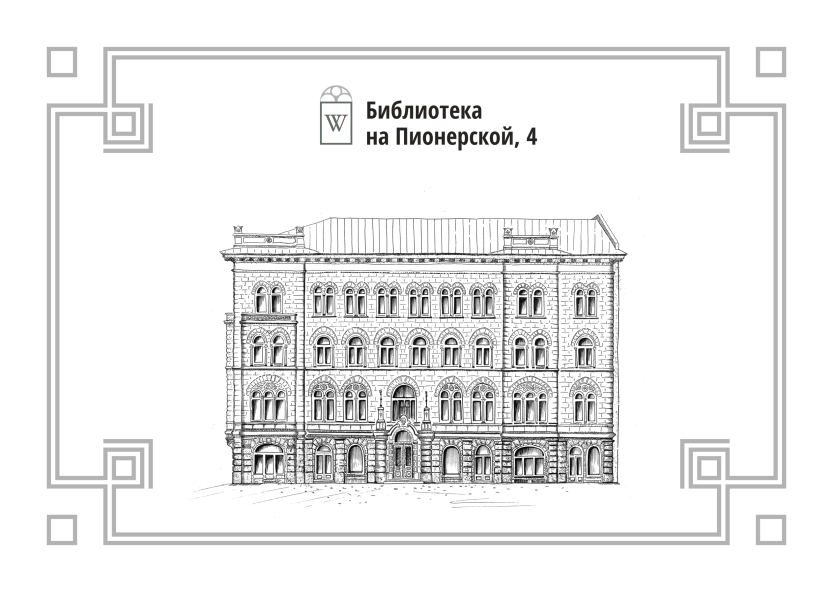 